T.C.AKKUŞ KAYMAKAMLIĞIİLÇE MİLLİ EĞİTİMMÜDÜRLÜĞÜ
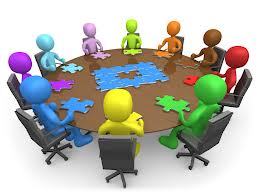 2015-2019STRATEJİK PLANI	AKKUŞ 2015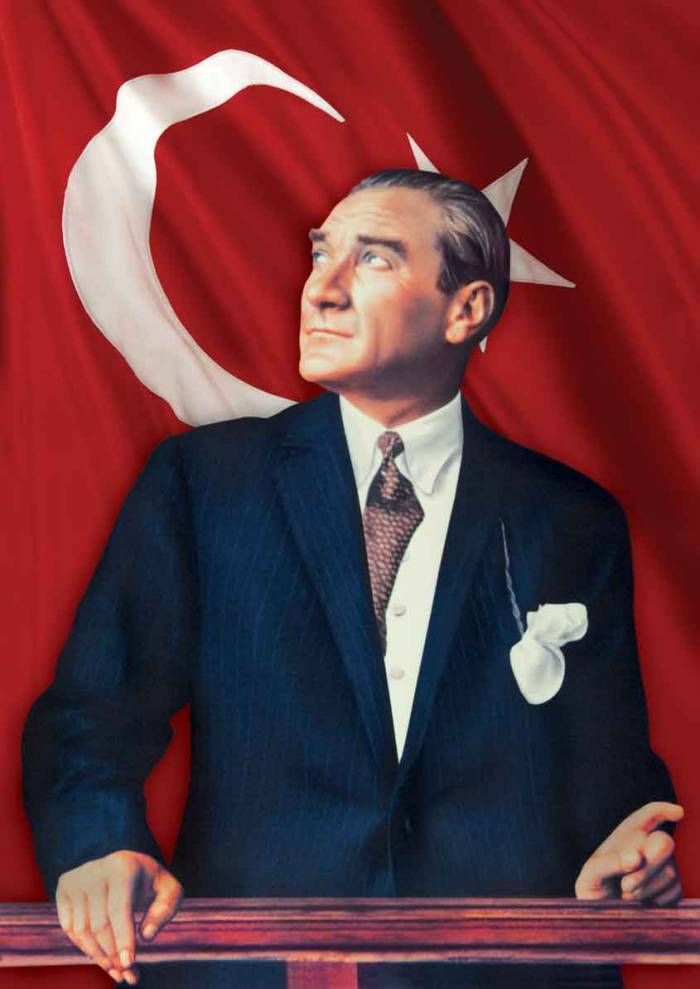 Milli Eğitim’in gayesi yalnız hükümete memur yetiştirmek değil, daha çok memlekete ahlâklı, karakterli, cumhuriyetçi, inkılâpçı, olumlu, atılgan, başladığı işleri başarabilecek kabiliyette, dürüst, düşünceli, iradeli, hayatta rastlayacağı engelleri aşmaya kudretli, karakter sahibi genç yetiştirmektir. Bunun için de öğretim programları ve sistemleri ona göre düzenlenmelidir.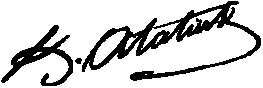 	İSTİKLAL MARŞI	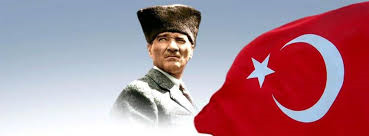                                                                                                          Mehmet Akif ERSOY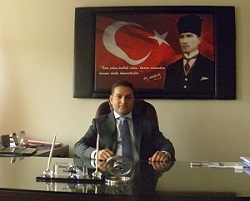 Hüseyin ATİLA
Akkuş KaymakamıGünümüz dünyası ile birlikte ülkemiz son yıllarda oldukça hızlı bir değişim içindedir. Bilgi ve teknolojik gelişmelerin baş döndürücü bir hale geldiği günümüzde eğitim sistemimiz ve eğitim kurumlarının çevrelerindeki bu değişime, gelişmelere kayıtsız kalması elbette düşünülemez. Toplumsal ve kültürel zenginlikleri yaşatan ve geliştiren eğitim kurumlarımız beklentileri yerine getirebilmeleri için yeni yaklaşımlar ve uygulamaları eğitim ortamına taşımak zorundadırlar. Eğitim kurumları bu işlevi yerine getirebilmeleri için iyi bir planlama yapmalı ve bu planı sağlıklı bir şekilde hayata geçirmeleri gerekmektedir.Bir süreç olarak Stratejik Planlama ya da daha geniş anlamıyla stratejik yönetim, kurum ve kuruluşların mevcut durum, misyon, temel ilkeler ve değerlerinden hareketle geleceğe ilişkin bir vizyon oluşturarak, bu vizyona ulaşabilmek için uygun hedef ve stratejiler belirlemek, tüm bunları süreçler bazında inceleyebilmek üzere ölçülebilir kriterler belirleyerek, performansları izleme ve sonuçlarını değerlendirme, sürecini ifade eder.Tüm dünyada olduğu gibi eğitim kurumları, toplumsal ilerlemenin ve kalkınmanın temelidir ve var olabilmek için, dünyadaki ve çevresindeki gelişimlere, değişimlere uyum sağlayacak ve çevresel koşulları göz önüne alacak bir yol haritasına sahip olmak zorundadır. Eğitim şansa bırakılamaz. Stratejik planlama sayesinde, geleceğe ilişkin hedefler, vizyon ve misyon belirlenebilir, güçlü ve zayıf yanları ile karşılaşabilecekleri fırsatlar ve tehditler değerlendirilebilir. Nihayetinde, hem kurum olarak kendi geleceğini hem de ülkenin geleceğini en iyi şekilde yönlendirmeyi başarabilir.Bu nedenle, 2003 yılında yayımlanan 5018 sayılı Kamu Mali Yönetimi ve Kontrol Kanunu, 2006 yılında yayımlanan Kamu İdarelerinde Stratejik Planlamaya İlişkin Usul ve Esaslar Hakkında Yönetmelik hükümleri ile Milli Eğitim Bakanlığı Strateji Geliştirme Başkanlığının 2006/55, 2008/68 ve 2013/26 sayılı Genelgeleri doğrultusunda ülkemizin Avrupa Birliği vizyonuna uygun olarak Milli Eğitim Bakanlığı 2015-2019 Yılları Stratejik Planı ve tüm illerimiz ile birlikte Akkuş İlçe Milli Eğitim Müdürlüğü Stratejik Planı hazırlanarak uygulamaya konulmuştur. Hazırlanan bu planlar ışığında İlçe Milli Eğitim Müdürlüğünce de stratejik planlama çalışmalarına başlanmış olup hazırlanan stratejik planın başarısı, başta ilçemizdeki okul ve kurum müdürleri olmak üzere her düzeydeki personelin planı sahiplenmesi ile mümkündür.İlçe Milli Eğitim Müdürlüğü 2015-2019 Yılları Stratejik Planı ile ilçemizdeki eğitimin çıtasının daha da yukarılara çıkacağını düşünüyor, planın hazırlanmasında emeği geçen herkese teşekkür ediyorum.					                                    Hüseyin ATİLA
							                            Kaymakam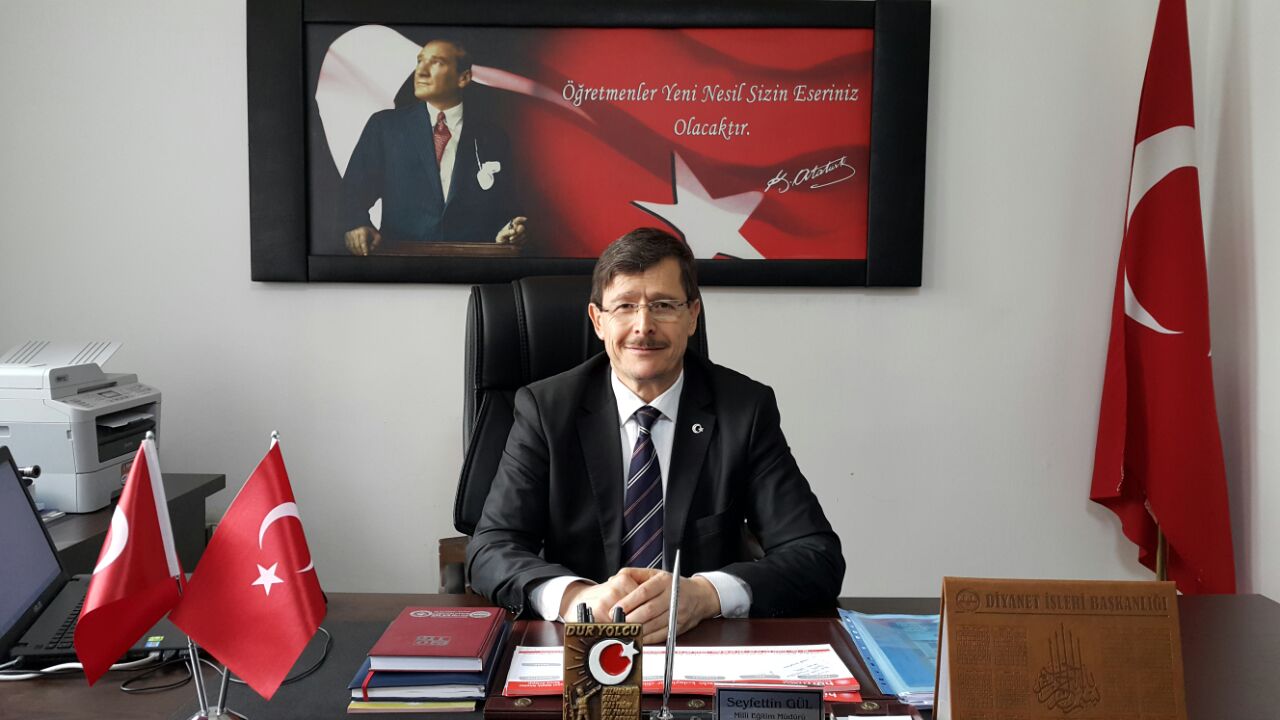 Seyfettin GÜLİlçe Milli Eğitim MüdürüÇağımız hızlı bir değişim ve gelişim süreci içerisindedir. Bu süreci doğru ve hızlı algılayan toplumlar, öncü ve önder olma yeteneklerini artırarak, toplumlarının ekonomik, sosyal, kültürel ve düşünsel gereksinimlerini karşılayabilmektedirler. Dünyada ve ülkemizde yaşanan hızlı değişimler sonucunda kamu kurumlarının stratejik planlarını hazırlamalarını, belirledikleri misyon ve vizyon doğrultusunda amaç, hedef ve faaliyetlerini somut olarak ortaya koymalarını ve stratejik planlarında öngördükleri amaç ve hedeflere ilişkin geliştirdikleri faaliyet ve projeleri bütçeleştirmelerini ve planın uygulaması safhasında etkili bir şekilde izleme ve değerlendirmenin yapılmasını gerekli kılmaktadır. Özellikle son yıllarda kamu yönetiminin yeniden yapılanması çerçevesinde kamu kurumlarının daha etkin ve verimli bir yapıya kavuşturularak hizmetin kalitesinin arttırılması amaçlanmakta ve çeşitli yasal düzenlemeler ile hukuki bir temel oluşturulmaya çalışılmaktadır. 5018 sayılı Kamu Mali yönetimi ve Kontrol Kanunu kapsamında katılımcılık, şeffaflık ve hesap verilebilirlik ilkeleri doğrultusunda etkin ve kaliteli hizmet sunabilen bir yapıya kavuşmaları öngörülmüştür. Bu kanunla birlikte stratejik plan hazırlama zorunluluğu tüm kamu kurumlarına getirilmiştir. İlçe Milli Eğitim Müdürlüğü olarak, bu amaca hizmet etme bilinciyle, ilçemizde okul öncesi eğitimin yaygınlaştırılması, İlköğretimde yüzde yüz okullaşma oranının gerçekleştirilmesi ve ilköğretimden mezun olan tüm öğrencilerimizin örgün eğitim içerisinde kalmalarını sağlayarak, ortaöğretim okullaşma oranının da aynı düzeyde gerçekleşmesini sağlama çabası içerisindeyiz. Eğitim kurumlarımızın fiziksel ve donanım yeterliliklerinin geliştirilmesi, okullarımızda eğitim-öğretim kalitesinin artırılması, çalışanlarımıza kalite bilincinin kazandırılması, ortak aklı kullanarak, eğitim öğretim süreçlerinin sürekli geliştirilmesi, iyileştirilmesi ve verimliliğin artırılması için ilçemizin tüm kaynaklarını harekete geçirmeye, diğer yandan, yaygın eğitim yoluyla ilçemizde yaşayan her bireyin eğitim olanaklarından yararlanmalarını sağlamaya çalışıyoruz.Tüm çalışanlarımızla birlikte hazırlamış olduğumuz 2015-2019 yıllarını kapsayan bu ikinci Stratejik Plan, Müdürlüğümüzün geleceğe yönelik vizyonunu oluşturmasını, yürüttüğü faaliyetlerin amaçlarını, ölçülebilir hedeflerini önceden belirlenmiş göstergeler doğrultusunda performansının ölçülmesini ve bu yönde kaynaklarının etkin verimli kullanılmasını sağlayacaktır. Stratejik amaç ve hedeflerimiz belirlenirken; Bakanlığımızın, İl Milli Eğitim Müdürlüğümüzün planları esas alınmakla birlikte ilçemizin potansiyeli daima göz önünde bulundurulmuştur. Planımız, bize özgüdür, bizim yol haritamızdır. Planımız, paylaşımcı bir yönetim anlayışı ve işbirliğine dayalı bir çalışma sistemi esas alınarak hazırlanmıştır. Bu anlayışın, uygulayıcıların planı benimsemesinde dinamizm oluşturacağı kuşkusuzdur. Günümüzde artık her şeyi yönetimin başındakilerden beklemek devrinin geride kaldığı herkes tarafından bilinmeli ve toplumun tüm kesimlerinin kurumlarına sahip çıkması ve kurumun sorunlarına çözüm üretmede bir görev üstlenmesinin gerekliliği benimsenmelidir. Bu plan, İlçe Milli Eğitim Müdürlüğünün planıdır, plana öncelikle tüm eğitim ve öğretim kurumları ve çalışanları sahip çıkmalı ve uygulama safhasını dikkatle takip etmelidir.Bu çalışmada görev alan başta Stratejik Plan Hazırlama Ekibi ve Stratejik Plan Üst Kurulu olmak üzere tüm mesai arkadaşlarıma teşekkür ediyorum.			             	                  Seyfettin GÜL  					                                İlçe Milli Eğitim MüdürüİÇİNDEKİLERTABLOLARGRAFİKLERKISALTMALARAB	                : Avrupa BirliğiDPT	:	Devlet Planlama Teşkilatı MüsteşarlığıGZFT	:	Güçlü, Zayıf, Fırsatlar ve TehditlerMEB	:	Millî Eğitim BakanlığıSPE	:	Stratejik Planlama EkibiSTK	:	Sivil Toplum KuruluşlarıTÜBİTAK          :	Türkiye Bilimsel ve Teknik Araştırma KurumuTÜİK	:	Türkiye İstatistik KurumuSP	:	Stratejik PlanSAM	:	Stratejik AmaçSH	:	Stratejik HedefPH                       : Performans HedefiF	:	FaaliyetP	:	ProjeDM	:	Dolaylı MaliyetEĞT	   :	EğitimREH	   :	RehberlikMERK	   :	Merkezİ.O	   :	İlkokulO.O	   : Ortaokul METEM	   : Mesleki ve Teknik Eğitim MerkeziA.L.	   : Anadolu LisesiA.İ.H.L.	   : Anadolu İmam Hatip LisesiRAM	   : Rehberlik Araştırma MerkeziHEM	   : Halk Eğitimi MerkeziZİH. ENG	   : Zihinsel EngellilerUYG. OK	   : Uygulama OkuluİLSİS	   : Millî Eğitim Bakanlığı Yönetim Bilgi SistemiMEİS	   : Millî Eğitim Bakanlığı İstatistik Bilgi YazılımıTEOG	   : Temel Eğitimden Ortaöğretime Geçiş SınavıÖSYM	   : Öğrenci Seçme ve Yerleştirme MerkeziLYS	   : Lisans Yerleştirme SınavıYGS	   : Yükseköğretime Giriş SınavıADNKS	   : Adrese Dayalı Nüfus Kayıt SistemTANIMLARBütçe: Milli Eğitim Müdürlüğünün, belirli bir dönemdeki gelir ve giderlerini, tahminleri ile bunların uygulanmasına ilişkin hususları gösteren belgeyi, Cari Harcamalar: Personel için yapılan ödemeler (sosyal güvenlik dahil) ile bütçe Kanunlarıyla belirlenmiş (E Cetveli) asgari değeri aşmayan ve normal ömrü bir yıl veya daha uzun olmayan mal ve hizmet alımları ve faiz giderlerini,Çevre Değerlendirme: Milli Eğitim Müdürlüğünün, Stratejik Planlama sürecinde etkilendiği ve etkilediği çevresel koşulların değerlendirilmesini,Dolaylı Maliyet: Bir işletmenin ürettiği ürünlere doğrudan doğruya yüklenemeyen tüm maliyet unsurlarını,Dolaysız Maliyet: Birim maliyetinin saptanabilmesi amacıyla, bir işletmenin ürettiği ürünlere doğrudan doğruya yüklenebilen maliyetleri,Faaliyet Raporu: Kurumların stratejik plan ve performans programları uyarınca yürüttükleri faaliyetleri, belirlenmiş performans göstergelerini kullanarak öngörülen Performans Hedefi ile gerçekleşme değerlerini kıyaslayıp meydana gelen sapmaların nedenlerini açıklayan, idare hakkındaki genel ve mali bilgileri içeren raporu,Faaliyet ve Projeler: Milli Eğitim Müdürlüğünün, Stratejilerini hayata geçirmelerini sağlayan ve performanslarını gösteren faaliyetleri ve projelerini,Gelir: Genel bütçeden sağlanan gelirler ile ‘’ Eğitime % 100 Destek Kampanyasına’’ yapılan bağış ve yardımlar ile diğer gelirleri,Gider: Kanunlarına dayanılarak yaptırılan iş, alınan mal ve hizmet alımları ile diğer giderleri, GZFT Analizi: Milli Eğitim Müdürlüğünün, Güçlü ve Zayıf yönlerini, önündeki Fırsat ve Tehditleri ortaya koyan analizi,Harcama Birimi: Milli Eğitim Müdürlüğünün bütçesinde ödenek tahsis edilen ve harcama  yetkisi bulunan birimi, Hedefler: Milli Eğitim Müdürlüğünün kendi Stratejilerini yaşama geçirmek için kurumca belirlediği ölçülebilir nitelikte faaliyet ve projelerini,İlke: Bilimsel yöntemde nesnel gerçeğin belirgin özelliklerinin ve yasaların genelleştirilmesi ile elde edilen ve insana hem teorik çalışmalarında, hem de uygulama faaliyetlerinde yol gösteren genel dayanak noktasını,İnsan Kaynakları Yönetimi: Organizasyonun amaçlarına ulaşabilmesi için, tüm insan kaynaklarının en doğru, etkin ve verimli kullanılması,Kamu Yönetimi: Kamu gücünü yani egemenlik erkine sahip yönetim sürecini,Kamu Malî Yönetimi: Kamu kaynaklarının tanımlanmış standartlara uygun olarak etkili, ekonomik ve verimli kullanılmasını sağlayacak yasal ve yönetsel sistem ve süreçleri, Kurumsal Değer: Bir kurumda var olan yüksek ve olumlu nitelikleri,Malî Kontrol: Kamu kaynaklarının belirlenmiş amaçlar doğrultusunda, ilgili mevzuatla belirlenen kurallara uygun, etkili, ekonomik ve verimli bir şekilde kullanılmasını sağlamak için oluşturulan kontrol sistemi ile kurumsal yapı, yöntem ve süreçleri,Maliyet: İktisadi anlamda maliyet, satış değeri olan bir mala ya da hizmete sahip olabilmek için katlanılan ölçülebilir fedakârlıkların toplamını,Maliyet Tablosu: Gelir tablosunda yer alan satışların maliyetini gösteren tabloyu, Müşteri: Kurumun ürettiği ürün ve hizmetleri alan, kullanan veya bunlardan yararlanan kişi, grup veya kurumları (yararlanıcılar),Misyon: Milli Eğitim Müdürlüğünün kendisi için belirlediği temel varlık nedenini ve görevlerini, Paydaş: Kurumun kaynakları veya çıktıları üzerinde hak iddia eden ya da kurumun çıktılarından, ürün ve hizmetlerinden doğrudan veya dolaylı, olumlu veya olumsuz yönde etkilenen veya kurumu etkileyen kişi, grup ve kurumları,Paydaş Analizi: Kurum faaliyetlerinden etkilenen veya faaliyetleri etkileyen tarafların görüş ve memnuniyetlerinin değerlendirilmesini,Performans: Milli Eğitim Müdürlüğünün belirlediği Stratejik Hedeflerine ulaşabilme derecesini,Performans Hedefi: Kurumun, stratejik amaçları çerçevesinde, stratejik hedeflerine ulaşmak için yıllar itibariyle yakalamayı öngördükleri performans seviyelerini gösteren belirgin (anlaşılır), ölçülebilir, çıktı-sonuç odaklı tatminkâr (belirlenen hedefe, uluslararası standartlara göre, diğer kurumlara göre vb.) performans düzeylerini,Performans Göstergesi: Hedeflere hangi oranda ulaşıldığını gösteren ölçülebilir nitelikteki unsurları,Performans Kriteri: Bir kurum veya kuruluşun her tür yatırımının ortaya koyduğu getirilerin, diğer bir deyişle başarı durumunun ölçülmesinde kullanılan karşılaştırma parametrelerini, Politika: Milli Eğitim Müdürlüğünün uygulamalarını yönlendiren yaklaşımları,Strateji: Belirli bir zaman diliminde kurumun şimdiki durumundan gelecekteki arzu edilen durumuna dönüşümünü sağlayabilmek için belirlenen amaç ve hedeflere nasıl ulaşılacağını gösteren kararlar bütününü,Stratejik Plan: Millî Eğitim Müdürlüğünün, orta ve uzun vadeli amaçlarını, temel ilke ve politikalarını, hedef ve önceliklerini, performans ölçütlerini, bunlara ulaşmak için izlenecek yöntemler ile kaynak dağılımlarını içeren 2015–2019 dönemini kapsayan Planını,Stratejik Planlama: Millî Eğitim Müdürlüğünün iç veya dış değerlendirme sonuçlarına göre Zayıf ve Güçlü yönlerini, önündeki Fırsat ve Tehditleri belirlemesi, bunların ışığında kalitesini geliştirecek olan stratejilerini oluşturması, bu stratejileri ölçülebilir hedeflere dönüştürmesi ve performans göstergelerini belirleyerek onların sürekli izlemesi sürecini,Stratejik Yönetim: Bir organizasyonun amaçlarını gerçekleştirebilmesi için etkili stratejiler geliştirilmesi, bunların planlanması, uygulanması ve kontrolünü,Stratejik Amaç: Kişi ve kuruluşun sonraki bütün karar ve davranışının bağımlı olacağı, öncesi olmayan temel başlangıç noktasını,Stratejik Hedefler: Milli Eğitim Müdürlüğünün, Misyonu doğrultusunda belirlenmiş stratejik önemi olan ölçülebilir alt amaçlarını,Üst Belge: Plana kaynaklık eden yasal dayanak ve politikaları,Ürün / Hizmet: Kurumun içinde bulunduğu sektör itibariyle yararlanıcılara yönelik geliştirdiği ürün veya hizmetleri ifade eder.GİRİŞİlçe Milli Eğitim Müdürlüğümüzün yol haritasını oluşturacak olan Stratejik Planlama Çalışmaları ilçemizde görev yapan her kademedeki personelden oluşan “Stratejik Planlama Çalışma Ekibi”nin kurulmasıyla çalışmalarına başlamıştır. Çalışma ekibi çalışmalarına kurumun öz değerlendirilmesi ile başlanmış olup, iyileştirilmeye açık alanların tespiti yapılmıştır.		Stratejik plan bir kurumun mevcut durumunun ortaya konularak öngörüldüğü zaman dilimi içerisinde ulaşmak istediği hedeflerini kapsar. Kurumun misyon ve vizyonu çerçevesinde ortaya konulan bu amaç ve hedefler, tüm paydaşların içten katılımı ile başarıya ulaşır. Bir kurumda görev alan her kademedeki kişinin katılımını ve kurum yöneticisinin tam desteğini içeren ve sonuç almaya yönelik olan stratejik plan çalışmaları, planın ilan edilmesinden itibaren tüm paydaşların ortak çalışma diline dönüşür. Tüm tarafların beraber ortaya koyduğu “Şu an neredeyiz?”, “Nerede olmayı istiyoruz?”, “Gelişmemizi nasıl ölçeriz?”,“Olmak istediğimiz yere nasıl ulaşırız?”,“Gelişmemize yönelik yol haritamızı nasıl belirleyebiliriz?” sorularına yine beraber çözüm aranmış, amaç ve hedefler ortaya konulmuştur.  Böylece; çevrenin beklentilerine duyarlı, katılımcılığa önem veren, hedef ve önceliklerini belirlemiş, hesap verebilen, etkin bir kamu yapılanmasının gereği olarak yol haritamızı çizmek demek olan ‘’Stratejik Yönetim’’ yaklaşımı benimsenmiş olacaktır.Ekibimiz çalışmalarında, tüm iç ve dış paydaşlarımızın görüş ve önerilerini bilimsel yöntemlerle analiz ederek planlı bir çalışmayla stratejik planını hazırlanmıştır. Bu çalışmalar sonucunda; Kurumun var oluş nedeni (misyon), ulaşmak istenilen nokta (vizyon) belirlenip kurumumuzun tüm paydaşlarının görüşleri ve önerileri alındıktan sonra da vizyona ulaşmak için gerekli olan stratejik amaçlar belirlenmiştir. Stratejik amaçların gerçekleştirilebilmesi için hedefler konulmuştur. Hedeflerin spesifik, ölçülebilir, ulaşılabilir, gerçekçi, zamana bağlı, sonuca odaklı, açık ve anlaşılabilir olmasına özen gösterilmiştir. Hedeflere uygun belli bir amaca ve hedefe yönelen, başlı başına bir bütünlük oluşturan, yönetilebilir, maliyetlendirilebilir faaliyetler belirlenmiş, her bir faaliyet yazılırken; bu faaliyet bizi “amacımıza ulaştırır mı” sorgulaması yapılmıştır.GZFT çalışmasında ortaya çıkan zayıf yanlar iyileştirilmeye, tehditler bertaraf edilmeye; güçlü yanlar ve fırsatlar değerlendirilerek kurumun faaliyetlerinde farkındalık yaratılmaya çalışılmış; önümüzdeki dönemlerde beklenen değişikliklere göre de önlemler alınmasına özen gösterilmiştir. Strateji, Hedef ve Faaliyetler belirlendikten sonra her bir faaliyetin maliyet hesapları yapılmıştır.		Akkuş Milli Eğitim Müdürlüğü olarak amacımız, Milli Eğitim Bakanlığının ilçe düzeyindeki görevlerini planlamak, yönetmek, denetlemek ve değerlendirmektir. Stratejik planda; yönetişim ve bilişim alanında yaşanan hızlı değişim, çalışmaların “Doğru işi” yapmanın ‘’İşi doğru” yapmak kadar önemli olduğunun bilincinde yapılmasını zorunlu kılmaktadır. Kaynakların etkili ve verimli kullanarak, beklentileri karşılamak noktasından hareketle beş yıllık faaliyetlerin yer aldığı stratejik	Planların hazırlayarak, bir yandan kurum kültürü oluşturulmaya çalışıp, bir yandan da uygulamalara idari ve mali etkinlik kazandırmak temel ilke edinilmiştir.  	Planlamada amaçlar, 1739 sayılı Milli Eğitim Temel kanununa göre şekillendirirken iyi insanı yetiştirmede yol gösterecek Stratejik Planın tüm paydaşlara ve topluma hayırlı olması dileğiyle birlikte, önceki süreçle beraber önümüzdeki planlama çalışmalarında da yer alacaklara şimdiden teşekkür ediyoruz.                                                                               													    Akkuş İlçe Milli Eğitim Müdürlüğü                          Stratejik Planlama KuruluI.BÖLÜM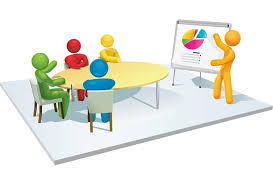 2015-2019AKKUŞ İLÇE MİLLİ EĞİTİM MÜDÜRLÜĞÜ STRATEJİK PLANLAMA SÜRECİ1.STRATEJİK PLAN HAZIRLIK SÜRECİ	Stratejik Plan hazırlanırken öncelikle hangi yönetmelik, kılavuz ve planların rehberliğinden yararlanılacağı tespit edilmiş ve stratejik planlama sürecinde yapılan çalışmalar; “Yasal Çerçeve, Hazırlık Dönemi, Eğitim Dönemi, Planın Hazırlanması, Planın Uygulanması, İzleme ve Değerlendirme” olmak üzere beş bölümde toplanmıştır.1.1. Hazırlık-Analiz Çalışmaları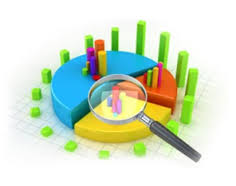 Millî Eğitim Bakanlığı Strateji Geliştirme Başkanlığının 16.09.2013 tarih ve 2013/26no’lu Genelgesi hükümleri gereği Eylül 2013 tarihinde “Hazırlık Çalışmaları”na başlanmıştır. Akkuş İlçe Milli Eğitim Müdürlüğü Stratejik Planı'nın hazırlanmasında aşağıdaki aşamalar izlenmiştir:Stratejik Planlama Sürecini Başlatma: Hazırlık Programı, Stratejik Plan Üst Kurulu, Stratejik Planlama Ekibi'nin oluşturulması,Kurumsal Yükümlükleri Tanımlama: Mevzuat analizi, yasal yükümlülüklerin incelenmesi,Kurumsal Vizyon, Misyon ve Temel Değerleri Açığa Çıkarma: Yöneticiler ve sosyal paydaşlar tarafından kurumsal kimliğin tanımlanması,Kurumun Dışsal ve İçsel Çevresini Değerlendirme: Kurumun paydaşlarının belirlenmesi, görüşlerinin alınması, GZFT ve PEST analizlerinin yapılması,Eğitim Sisteminin Stratejik Alanlarının Belirlenmesi: Müdürlük hizmetlerinin “Tema” başlıkları altında gruplandırılması,Stratejik Planın Oluşturulması: Akkuş İlçe Milli Eğitim Müdürlüğü Stratejik Planlama Ekibi tarafından planın hazırlanması,Stratejik Planı İnceleme ve Benimseme: Planın her aşamasında çalışanlar ve paydaşların görüşlerinin alınması,Etkili Bir Vizyon Geliştirme/Oluşturma: Oluşturulan vizyon, misyon ve temel değerlerin gözden geçirilerek revize edilmesi,Etkili Uygulama Süreci: Performans programlarının hazırlanması,İzleme ve Değerlendirme: Faaliyet raporları, izleme değerlendirme raporları, gerektiği durumda stratejik planın güncellenmesi.1.2. Stratejik Plan İçerik Oluşturma Süreci:Stratejik plan çalışmaları çerçevesinde sürece yönelik olarak gerçekleştirilen faaliyetler şunlardır:İl Milli Eğitim Müdürlüğünün 06.03.2014 tarih ve 602.04/975867 sayılı yazısı gereğince stratejik planlama çalışmalarının planlı bir şekilde yürütülmesini sağlamak amacıyla İlçe Milli Eğitim Müdürü başkanlığında tüm okul yöneticileri ile toplantı yapılmıştır.Stratejik planlama ekibi Kaymakamlık Makamı’nın 23.07.2014 tarih ve 602/1442 sayılı oluru ile kurulmuş olan stratejik planlama ekibi Kaymakamlık Makamı’nın 25.12.2014 tarih ve 602/1442 sayılı oluru yeniden güncellenmiştir. (Daha önceden ekip kurulmuş olmasına rağmen rotasyon ve çeşitli atamalar nedeniyle güncellenmiştir.)Stratejik planlama ekibi üyelerinin konuyla ilgili eğitimleri ve bilgilendirilmeleri sağlanmıştır.İl Milli Eğitim Müdürlüğünün stratejik planlama ile ilgili yaptığı tüm rehberlik çalışmalarına katılım sağlanmıştır.Stratejik planlama sürecinde MEB Strateji Geliştirme Başkanlığı'nın konu ile ilgili tüm dokümanları incelenmiştir.İl Milli Eğitim Müdürlüğünün (2015-2019) Stratejik Plan çalışmaları takip edilmiş ve Akkuş İlçe Milli Eğitim Müdürlüğü'nün (2010-2014) Stratejik Planı, ekip üyelerince yeniden gözden geçirilmiştir.1.3. Stratejik Planlama Üst Kurulu ve Stratejik Planlama KuruluTablo:1 Akkuş MEM Stratejik Plan Üst Kurulu Ve Planlama Kurulu1.4. Stratejik Planların Hazırlanmasında İzlenen Yöntem	Stratejik Plan, mevcut durum analizi, paydaş görüş ve önerileri dikkate alınarak titiz bir çalışma sonunda hazırlanmıştır. Bu çalışmalar yapılırken;1. Kurumun varoluş nedeni (misyon), ulaşmak istenilen nokta  (vizyon) belirlendikten sonra bağlı kurumlarımızın görüşleri ve önerileri alınmıştır. Milli Eğitim Bakanlığımızın önerileri doğrultusunda temalar, temalarımızda yer alan kısa, orta ve uzun vadede vizyona ulaşmak için gerekli olan stratejik amaç, hedef ve stratejiler belirlenmiştir.a. Kurum içinde ve faaliyetlerimiz kapsamında iyileştirilmesi, korunması veya önlem alınması gereken alanlarla ilgili olan stratejik amaçlar,b. Kurum içinde ve faaliyetler kapsamında yapılması düşünülen yenilikler ve atılımlarla ilgili olan stratejik amaçlar,c. Yasalar kapsamında yapmak zorunda olduğumuz faaliyetlere ilişkin stratejik amaçlar olarak da ele alınmıştır.2. Stratejik amaçların gerçekleştirilebilmesi için hedefler konulmuştur. Hedefler stratejik amaçla ilgili olarak belirlenmiştir. Hedeflerin spesifik, ölçülebilir, ulaşılabilir, gerçekçi, zamana bağlı, sonuç odaklı, açık ve anlaşılabilir olmasına özellikle dikkat edilmiştir.3. Hedeflere uygun belli bir amaca ve hedefe yönelen, başlı başına bir bütünlük oluşturan,  yönetilebilir, maliyetlendirilebilir faaliyetler (tedbirler) belirlenmiştir. Her bir faaliyet yazılırken; bu faaliyet “amacımıza ulaştırır mı?” sorgulaması yapılmıştır.4. Faaliyetlerin gerçekleştirilebilmesi için sorumlu birimler ve zaman belirtilmiştir.5. Faaliyetlerin başarısını ölçmek için performans kriterleri tanımlanmıştır.6. Strateji, alt hedefler ve faaliyet/projeler belirlenirken yasalar kapsamında yapmak zorunda olunan faaliyetler, paydaşların önerileri, çalışanların önerileri, önümüzdeki dönemde beklenen değişiklikler ve GZFT (SWOT) çalışması göz önünde bulundurulmuştur.7. GZFT çalışmasında ortaya çıkan zayıf yanlar iyileştirilmeye, tehditler bertaraf edilmeye; güçlü yanlar ve fırsatlar değerlendirilerek kurumun faaliyetlerinde fark yaratılmaya; önümüzdeki dönemlerde beklenen değişikliklere göre de önlemler alınmaya çalışılmıştır.	Yukarıdaki çalışmalar gerçekleştirildikten sonra Akkuş İlçe Milli Eğitim Müdürlüğünün stratejik plan taslağı hazırlanarak görüşleri alınıp gerekli düzeltmelerin yapılabilmesi için “İl Milli Eğitim Müdürlüğü Stratejik Planlama Ekibi”ne sunulmuştur. 	Bilimsel yöntem kullanılarak stratejik yaklaşımlarda ortak hareket etmek üzere, üst belgelerdeki hedef ve politikalar ışığında, ilçemizin genel durumu, ekonomik şartları, doğal konumu, nüfus hareketleri, İlçe Millî Eğitim Müdürlüğünün maddi kaynakları da dikkate alınarak önceliklerin belirlenmesi sağlanmıştır.II. BÖLÜM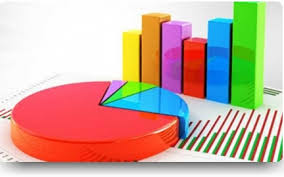 DURUM ANALİZİ1.DURUM ANALİZİ1.1. Kurum Analizi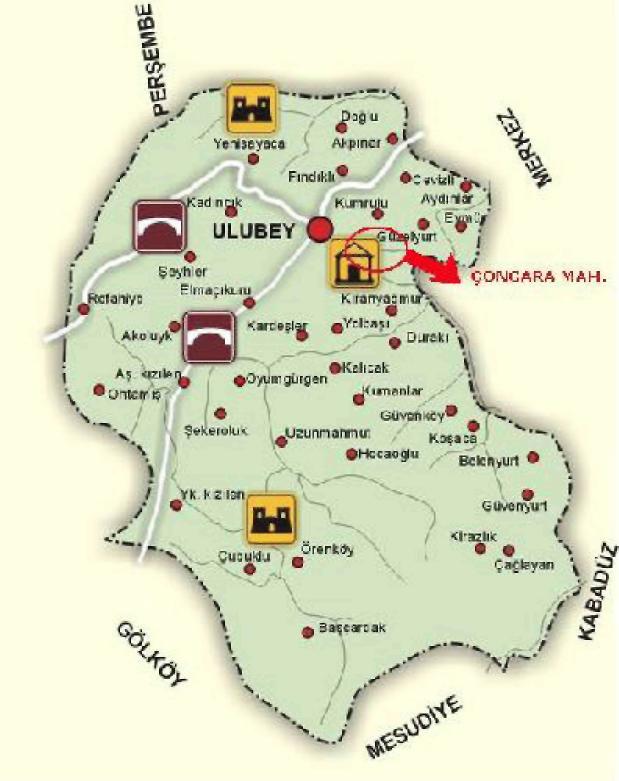 1.1.1. İlçeye Genel Bakış          Akkuş İlçesi Ordu il merkezine 120 kilometre uzaklıkta, Ünye – Niksar Karayolu’nun 60. Kilometresinde 1340 rakımlı bir ilçedir. Sırtını Argan yaylasına  yönünü  Karadeniz  Doğusunda Kumru ilçesi, Kuzeyinde Ünye, Çaybaşı ve İkizce ilçeleri, Güneyinde Tokat ilinin Niksar ve Erbaa ilçeleri, batısında ise Samsun ilinin Salıpazarı ve Terme ilçeleri ile çevrilidir.         Coğrafi olarak Ordu ilinin en büyük ikinci ilçesidir. Yerleşim dağınıktır. Ulaşım ağı çok geniştir. Akkuş ilçesi, Akkuş 40 Mahalleden ibarettir. İlçe Merkezinin nüfusu 5180 olup bu rakam belde ve köylerle birlikte 23.064’dür. 1954 yılında ilçe olmuştur.   Karakuş ismi ilçe olduktan sonra dönemin Başbakanı Adnan MENDERES tarafından Akkuş olarak değiştirilmiştir.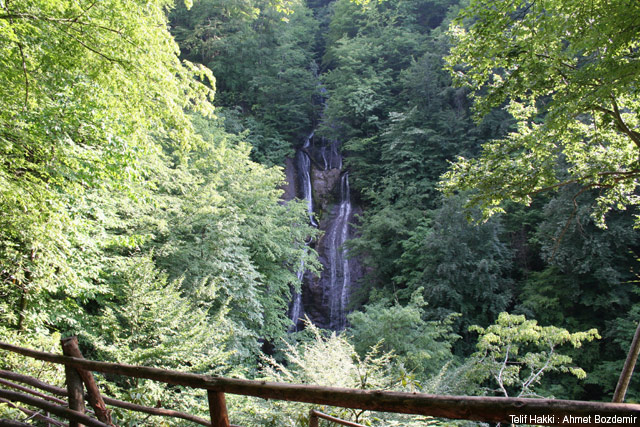 İlçe insanları sıcak ve sevecendir. Bu ilçenin küçük olması nedeniyle ailelerin birbirlerini yakinen tanımaları etkilidir.2000 yılında yapılan son nüfus sayımına göre ilçe nüfusu yöreden yapılan göçlerle azalmıştır. Bu azalmada etkili olan diğer nedenler nüfus planlaması konusunda yapılan çalışmaların başarıya ulaşmasıdır. İlçe nüfusu fındık hasat mevsiminde geçici artış göstermektedir. Son yıllardaki ekonomik sıkıntılardan dolayı sosyal yapı etkilenmiş akraba aile ilişkileri gerilemiştir. İnsanlar ekonomik yönden çeşitli alanlara yönelerek yeni işler edinmişlerdir. Bu yöneliş özellikle Akkuş il merkezinde İstanbul’da ve yurtdışında yoğunlaşmıştır.Eğitime önem verilmesine rağmen ekonomik yönden etkilenen insanlar göçlerle yöreden ayrılarak çoğu okulun kapanmasına böylece eğitim gören insan sayısının azalmasına neden olmuştur. Bu göçler nedeniyle ilçede orta yaş ve ileri yaş gurubu insanların çok olduğu görülmektedir. Halk genellikle örf ve adetlerine önem vermekte düğün, nişan ve mevlit gibi faaliyetlerin eski canlılığı ile devam ettiği görülmektedir.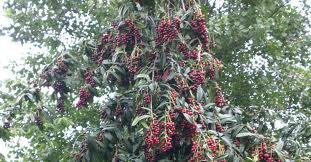 Arazi yapısından dolayı iç kesimlere doğru karayolu ulaşımı zayıf olup yol kalitesinde de sorunlar yaşanmaktadır. Köylerde dağınık bir yerleşim görülmektedir. Ancak dağınık yerleşim yapısı kentsel hizmetlerin sağlanması konusunda sorunlar yaşanmasına neden olmakta, tüm yerleşimlerin eşit hizmet almasını zorlaştırmaktadır.İlçemizin iç kesimlerinde hâkim olan sert iklim koşulları, engebeli arazi yapısı ve sahilin az gerisinde denize paralel olarak uzanan dağlar nedeniyle iç kesimlerle bağlantının zorluğu eğitimimizi olumsuz yönde etkilemektedir. Çok dağınık yerleşim alanları da eğitimsel sorunları beraberinde getirmektedir. Bu nedenle iç bölgelerde yaşayan aileler çocuklarını daha iyi şartlarda okutabilmek için sahil şeridindeki şehir merkezlerine göç etmektedirler. Bu durum kırsal bölgelere hizmet akışını daha da zorlaştırmaktadır. Bölge ekonomisi yörenin tek ürünü olan fındığa bağımlı olduğundan, iklim koşullarındaki olumsuzluk ve fındık fiyatındaki istikrarsızlık il dışına göçleri hızlandırmaktadır. Bu durumun ilimizin eğitim politikaları ve yatırımlarını etkileyeceği kaçınılmazdır.İlçemizde olumsuz coğrafi koşullar ve dağınık nüfus dağılımı nedeniyle eğitim göremeyen öğrenciler, daha donanımlı taşıma merkezi Temel Eğitim okullarına taşınarak eğitimleri sağlanmaktadır. Taşıma kapsamındaki öğrencilere sıcak yemek verilmekte, ilçe düzeyinde yapılan deneme sınavları, proje ve etkinliklerde başarıları desteklenmektedir.Ülkemizdeki okullaşma oranı ve eğitim düzeyinin henüz istenilen seviyede olmaması ve okur-yazar olmayanların en önemli bir kitleyi oluşturması karşısında, geniş kitlelerin genel ve mesleki eğitim eksikliklerini süratle giderici, yenileyici ve geliştirici, onların değişen şartlara uymalarını sağlayıcı, kentleşme, endüstrileşme, tarım vb. alanlarda ileri teknolojinin gerektirdiği bilgi ve becerilerle donatılmaları için genel ve mesleki teknik eğitim programları ile çeşitli amaçlara yönelik eğitsel etkinliklerin düzenlenmesi yoluna gidilmesi, yaygın eğitimin yeri ve önemini açık şekilde ortaya koymaktadır.Bu amaçla ilimizde Hayat Boyu Öğrenme Faaliyetleri, titizlikle ve giderek yaygınlaşmak suretiyle daha geniş halk kitlelerine ulaşarak devam etmektedir.2. YASAL YÜKÜMLÜLÜKLER VE MEVZUAT ANALİZİ 2.1. Yasal DayanaklarTablo:2 Yasal Yükümlülükler	T.C. Anayasası,1739 Sayılı Milli Eğitim Temel Kanunu, 652 Sayılı Milli Eğitim Bakanlığının Teşkilat ve Görevleri Hakkındaki Kanun Hükmünde Kararname, 222 Sayılı Milli Eğitim Temel Kanunu (Kabul No: 5.1.1961, RG: 12.01.1961 / 10705 ‐ Son Ek ve Değişiklikler: Kanun No: 12.11.2003/ 5002, RG:21.11.2003 / 25296), 657 Sayılı Devlet Memurları Kanunu, 5442 Sayılı İl İdaresi Kanunu, 3308 Sayılı Çıraklık ve Mesleki Eğitim Kanunu, 439 Sayılı Ek Ders Kanunu, 4306 Sayılı Zorunlu İlköğretim ve Eğitim Kanunu, İl Milli Eğitim Müdürlüğü İç Yönergesi, MEB Personel Mevzuat Bülteni, Taşımalı İlköğretim Yönetmeliği, Milli Eğitim Bakanlığı Milli Eğitim Müdürlükleri Yönetmeliği (22175 Sayılı RG Yayınlanan), Milli Eğitim Bakanlığı Rehberlik ve Psikolojik Danışma Hizmetleri Yönetmeliği, 04.12.2012/202358 Sayı İl İlçe Millî Eğitim Müdürlüklerinin Teşkilatlanması 43 No’lu Genelge ile;18 Kasım 2012 tarih ve 28471 sayılı resmi gazetede yayımlanan Millî Eğitim Bakanlığı İl ve İlçe Millî Eğitim Müdürlükleri Yönetmeliğine uygun olarak hizmetler yürütülmektedir.3.FAALİYET ALANLARI ÜRÜN VE HİZMETLERİN BELİRLENMESİ3.1.İl/İlçe Yöneticilerinin Görevleri ve İşbölümü1.İl ve ilçe millî eğitim müdürleri, Bakanlığın eğitim politikaları ve stratejik planlarını, mevzuat ve programlar doğrultusunda yönetmek, yönlendirmek, denetlemek ve koordine ederek etkin ve verimli bir şekilde yerine getirmek ile görevli ve sorumludurlar. İl ve ilçe millî eğitim müdürleri, bu görevlerini il ve ilçe yöneticileri arasında yapacakları işbölümü çerçevesinde yürütür. İl millî eğitim müdürleri bu görevlerin yürütülmesinde kendilerine yardımcı olmak üzere büro oluşturabilir.2. İl millî eğitim müdür yardımcıları, sorumluluklarına verilen görevleri yapmak, hizmetler arasında uyumlu işbirliği ve çalışma düzenini sağlamak, il müdürlüğü adına toplantılara katılmak, yazışmaları ve belgeleri il müdürü adına imzalamak, il müdürlüğüne vekâlet etmek ve millî eğitim müdürü tarafından verilen diğer görevleri yürütmekle görevli ve sorumludurlar.3. İl ve ilçe millî eğitim şube müdürleri, sorumluluklarına verilen hizmetleri yürütmek, il veya ilçe müdürlüğü adına toplantılara katılmak, yazışmaları ve belgeleri il veya ilçe müdürü adına imzalamak, ilçe millî eğitim müdürlüğüne vekâlet etmek ve il veya ilçe millî eğitim müdürü tarafından verilen diğer görevleri yürütmekle görevli ve sorumludurlar.4.İl ve ilçelerde bulunan tesis müdürleri, tesislerle ilgili il millî eğitim müdürünün vereceği görevleri mevzuat çerçevesinde yürütürler.3.2.  Akkuş İlçe Millî Eğitim Müdürlüğü Hizmet Bölümleri/BirimleriMillî Eğitim Bakanlığının kuruluş, görev, yetki ve sorumluluklarını düzenleyen KHK/652 sayılı “Millî Eğitim Bakanlığının Teşkilat Ve Görevleri Hakkında Kanun Hükmünde Kararname” ile birimlerin faaliyet alanları ve görevleri aşağıda verilmiştir. Temel Eğitim BölümüOrtaöğretim BölümüMesleki ve Teknik Eğitim BölümüDin Öğretimi BölümüÖzel Eğitim ve Rehberlik Hizmetleri BölümüHayat Boyu Öğrenme BölümüÖzel Öğretim Kurumları BölümüBilgi İşlem ve Eğitim Teknolojileri BölümüStrateji Geliştirme BölümüHukuk Hizmetleri Bölümüİnsan Kaynakları Yönetimi BölümüDestek Hizmetleri Bölümüİnşaat ve Emlak Bölümü3.2.1.Temel Eğitim HizmetleriTemel eğitime ilişkin hizmetler aşağıda belirtilmiştir.Okul öncesi eğitimi yaygınlaştıracak ve geliştirecek çalışmalar yapmak,İlköğretim öğrencilerinin maddi yönden desteklenmesini koordine etmek.3.2.2.Ortaöğretim HizmetleriOrtaöğretime ilişkin hizmetler aşağıda belirtilmiştir.	*Ortaöğretim kurumlarındaki öğrencilerin başarılarının artırılmasına ilişkin inceleme ve araştırmalar yapılmasını sağlamak.
	*Ortaöğretim öğrencilerinin maddi,sosyal ve kişisel gelişim yönünden desteklenmesini koordine etmek.
	*Öğretim programlarının uygulanma süreçlerini izlemek ve değerlendirmek.
	 *Devamsızlık ve okul terki riski altındaki öğrencilere ilişkin inceleme ve araştırmalar yapılmasını sağlamak.3.2.3. Mesleki Ve Teknik Eğitim HizmetleriMesleki ve teknik eğitime ilişkin hizmetler aşağıda belirtilmiştir.Mesleki ve teknik eğitim-istihdam ilişkisini yerelde sağlamak ve geliştirmek,5.6.1986 tarihli ve 3308 sayılı Mesleki Eğitim Kanunu kapsamında çıraklık eğitimi ile ilgili iş ve işlemleri yapmak,Meslekî ve teknik eğitimin yerel ihtiyaçlara uygunluğunu sağlamak.3.2.4. Din Öğretimi HizmetleriDin öğretimine ilişkin hizmetler aşağıda belirtilmiştir.Din kültürü ve ahlak bilgisi eğitim programlarının uygulanmasını sağlamak,Seçmeli din eğitimi derslerini takip etmek, uygulanmasını gözetmek,Din eğitiminde kullanılan ders kitabı ve materyallerin teminini koordine etmek.3.2.5. Özel Eğitim Ve Rehberlik HizmetleriÖzel eğitim ve rehberliğe ilişkin hizmetler aşağıda belirtilmiştir.Bakanlık tarafından oluşturulan özel eğitim ve rehberlik politikalarını uygulamak,Resmi eğitim kurumlarınca yürütülen özel eğitimin yaygınlaşmasını ve gelişmesini sağlayıcı çalışmalar yapmak,Özel eğitim programlarının uygulanma süreçlerini izlemek ve değerlendirmek,Bilim sanat merkezleriyle ilgili iş ve işlemleri yürütmek,Rehberlik ve araştırma merkezlerinin nitelikli hizmet vermesini sağlamak,Rehberlik ve araştırma merkezlerinin ölçme araçlarını sağlamak,Mobil rehberlik hizmetlerinin uygulanmasını sağlamak,Madde bağımlılığı, şiddet ve benzeri konularda toplum temelli destek sağlamak,Engelli öğrencilerin eğitim hizmetleri ile ilgili çalışmalar yapmak,Rehberlik ve kaynaştırma uygulamalarının yürütülmesini sağlamak,Rehberlik servislerinin kurulmasına ve etkin çalışmasına yönelik tedbirler almak,Özel yetenekli bireylerin tespit edilmesini ve özel eğitime erişimlerini sağlamak,Özel yetenekli bireylerin eğitici eğitimlerini planlamak ve uygulamak,Özel yetenekli birey eğitimine ilişkin araştırma, geliştirme ve planlama çalışmaları yapmak.3.2.6. Hayat Boyu Öğrenme HizmetleriHayat boyu öğrenmeye ilişkin hizmetler aşağıda belirtilmiştir.Örgün eğitim alamayan bireylerin bilgi ve becerilerini geliştirici tedbirler almak,Hayat boyu öğrenmenin imkân, fırsat, kapsam ve yöntemlerini geliştirmek,Yetişkinlere yönelik yaygın meslekî eğitim verilmesini sağlamak,Öğrenme fırsat ve imkânlarını destekleyici çalışmalar yapmak,Beceri ve hobi kursları ile kültürel faaliyetlerle ilgili iş ve işlemleri yürütmek,Çocuk, genç ve aileler ile ilgili eğitim ve sosyo-kültürel etkinlikler yapmak,Açık öğretim sistemi ile ilgili uygulamaları yürütmek,Edinilen bilgilerin denkliğine ilişkin iş ve işlemleri yürütmek,Mesleki Yeterlilik Kurumuyla ilgili iş ve işlemleri yürütmek,3.2.7. Özel Öğretim Kurumları HizmetleriÖzel öğretim kurumlarına ilişkin hizmetler aşağıda belirtilmiştir.Özel öğretim kurumlarıyla ilgili Bakanlık politika ve stratejilerini uygulamak,Özel öğretim kurumlarınca yürütülen özel eğitimin gelişmesini sağlayıcı çalışmalar yapmak, Engellilerin özel eğitim giderleriyle ilgili iş ve işlemleri yürütmek,8.2.2007 tarihli ve 5580 sayılı Özel Öğretim Kurumları Kanunu kapsamında yer alan kurumların açılış, kapanış, devir, nakil ve diğer iş ve işlemlerini yürütmek,Özel yurtlara ilişkin iş ve işlemleri yürütmek,Özel öğretim kurumlarındaki öğrencilerin sınav, ücret, burs, diploma, disiplin ve benzeri iş ve işlemlerini yürütmek,Azınlık okulları, yabancı okullar ve milletlerarası okullara ilişkin iş ve işlemleri yürütmek,Özel okulların arsa tahsisi ile teşvik ve vergi muafiyetiyle ilgili iş ve işlemlerini yürütmek,Kursiyerlerin sınav, ücret, sertifika ve benzeri iş ve işlemlerini yürütmek,Özel öğretim kurumlarını ve özel yurtları denetlemek, sonuçları raporlamak ve değerlendirmek,Özel öğretim kurumlarında öğretim materyallerinin kullanımıyla ilgili süreçleri izlemek, değerlendirmek,Özel eğitim ve özel öğretim süreçlerini izlemek ve değerlendirmek,3.2.8. Bilgi İşlem Ve Eğitim Teknolojileri HizmetleriBilgi işlem ve eğitim teknolojilerine ilişkin hizmetler aşağıda belirtilmiştir.Ölçme ve değerlendirme iş ve işlemlerini birimlerle işbirliği içerisinde yürütmek,Sınavların uygulanması ile ilgili organizasyonu yapmak ve sınav güvenliğini sağlamak,Sınav komisyonunun sekretarya hizmetlerini yürütmek,Öğretim programlarını teknik yönden izlemek ve sonuçlarını değerlendirmek,Eğitim faaliyetlerinin iyileştirilmesine yönelik teknik çözümlere ve yerel ihtiyaçlara dayalı uygulama projeleri geliştirmek ve yürütmek,Yenilikçi eğitim ve teknoloji destekli eğitim uygulamaları için yenilikçi çözümler hedefleyen proje ve araştırmalarda birimlere ve resmi ve özel kurumlara ilişkin iş ve işlemleri yürütmek,İlgili birimler ile işbirliği içinde proje ve araştırma sonuçlarının yeni uygulamalara yön vererek sürdürülebilir iş süreçlerine dönüşümünü sağlamak,Eğitim araç ve ortam standartlarının uygunluk testlerine ilişkin iş ve işlemleri yürütmek,Uzaktan eğitim ile ilgili iş ve işlemleri yürütmek,Eğitim bilişim ağını işletmek ve geliştirmek, erişim ve paylaşım yetkilerini yönetmek,Tedarikçilerin eğitim materyalleri ve e-içerik projelerini incelemek ve değerlendirmek,Eğitim teknolojileriyle ilgili bütçe ve yatırım planlamalarını yapmak,Bilişime ilişkin Bakanlık ve diğer birim projelerine ilişkin iş ve işlemleri yürütmek,Kamu bilişim standartlarına uygun çözümler üretmek,Haberleşme, veri ve bilgi güvenliğini sağlamak,Eğitim bilişim ağının kullanımının yaygınlaştırılmasını sağlamak,Bilişim hizmetlerine ve internet sayfalarına ilişkin iş ve işlemleri yürütmek,Elektronik imza ve elektronik belge uygulamalarına ilişkin iş ve işlemleri yürütmekBilgi işlem ve otomasyon ihtiyacının karşılanmasına destek sağlamak ve işletimini yapmakİstatistikî verilerin saklanmasına ilişkin teknik iş ve işlemleri yürütmekÇağrı sistemleri kurulmasına ve işletilmesine ilişkin iş ve işlemleri yürütmek.3.2.9. Strateji Geliştirme HizmetleriStrateji geliştirmeye ilişkin hizmetler aşağıda belirtilmiştir.İl/ilçe düzeyinde iş takvimini hazırlamak,İl/ilçe stratejik planlarını hazırlamak, geliştirmek ve uygulanmasını sağlamak,Hükümet programlarına dayalı eylem planı ile ilgili işleri yürütmek,Kalkınma planları ve yılı programları ile ilgili işlemleri yürütmek,Faaliyetlerin stratejik plan, bütçe ve performans programına uygunluğunu sağlamak,Hizmetlerin etkililiği ile vatandaş ve çalışan memnuniyetine ilişkin çalışmalar yapmak,Bütçe ile ilgili iş ve işlemleri yürütmek,Ayrıntılı harcama programını hazırlamak,Nakit ödemelerin planlamasını yapmak, ödemeleri izlemek,Malî durum ve beklentiler raporunu hazırlamak,Kamu zararı ile ilgili iş ve işlemleri yürütmek,Yatırımlarla ilgili ihtiyaç analizlerini yapmak, verileri hazırlamak,Performans programıyla ilgili iş ve işlemleri yürütmek,Okul aile birlikleri ile ilgili iş ve işlemleri yürütmek,Eğitim Kurumu bina veya eklentileri ile derslik ihtiyaçlarını tespit etmek İstatistikî verileri ilgili birimlerle işbirliği içinde ulusal ve uluslararası standartlara uygun ve eksiksiz toplamak, güncelleştirmek, analiz etmek ve yayınlamak,Eğitim kurumları, yönetici, öğretmen ve çalışanlar için belirlenen performans ölçütlerinin uygulanmasını izlemek, yerel ihtiyaçlara göre performans ölçütleri geliştirmek ve uygulamak,İlgili birimlerle koordinasyon sağlayarak vatandaş odaklı yönetimin oluşturulması, idarenin geliştirilmesi, yönetim kalitesinin artırılması, hizmet standartlarının belirlenmesi, iş ve karar süreçlerinin oluşturulması ile bürokrasi ve kırtasiyeciliğin azaltılmasına ilişkin araştırma geliştirme faaliyetleri yürütmek,Eğitime ilişkin araştırma, geliştirme, stratejik planlama ve kalite geliştirme faaliyetleri yürütmek,Eğitime ilişkin projeler hazırlamak, uygulamak,İlçe millî eğitim müdürlükleri ile eğitim kurumlarının proje hazırlama ve yürütme kapasitesini geliştirici çalışmalar yapmak,Araştırma ve uygulama projelerinde finansal ve malî yönetimi izlemek, raporlamak.3.2.10. Hukuk HizmetleriHukuki konulara ilişkin hizmetler aşağıda belirtilmiştir.Malî, hukukî ve fikrî haklar konusundaki uyuşmazlıklara ilişkin iş ve işlemleri yürütmek,Adlî ve idarî davalar ile tahkim yargılaması ve icra işlemlerinde Valiliği veya Kaymakamlığı temsil etmek,Dava ve icra işlemlerini yürütmek, anlaşmazlıkları önleyici hukuki tedbirleri almak,Hizmet satın alma yoluyla yaptırılan dava ve icra takiplerini izlemek ve denetlemek,Soruşturma ve inceleme raporlarına ilişkin iş ve işlemleri yürütmek,Disiplin kuruluna girecek dosyaların iş ve işlemlerini yapmak,Adlî ve idarî makamlardan gelen ön inceleme iş ve işlemlerini yürütmek,İdarî, adlî ve icra davalarıyla ilgili yazışmaları yapmak,İdarî ve adlî itirazlar ile ilgili iş ve işlemleri yürütmek,Mevzuatı takip etmek, uygulanmasını gözetmek,Mevzuat ve hukuki konularda birimlere görüş bildirmek.3.2.11. İnsan Kaynakları Hizmetleriİnsan kaynaklarına ilişkin hizmetler aşağıda belirtilmiştir.İnsan kaynaklarıyla ilgili kısa, orta ve uzun vadeli planlamalar yapmak,Norm kadro iş ve işlemlerini yürütmek,İl/ilçe özlük dosyalarının muhafazasını sağlamak,Özlük ve emeklilik iş ve işlemlerini yürütmek,Disiplin ve ödül işlemlerinin uygulamalarını yapmak,Güvenlik soruşturması ve arşiv araştırması işlemlerini yürütmek,Yöneticilik formasyonunun gelişmesini sağlayıcı faaliyetler yürütmek,Personelin eğitimlerine ilişkin iş ve işlemleri yapmak,Aday öğretmenlerin uyum ve adaylık eğitimi programlarını uygulamak,Öğretmen yeterliliği ve iş başarımı düzeyini iyileştirici hizmet içi eğitimler yapmak,Öğretmen yeterliliklerine ilişkin Bakanlığa geri bildirim ve önerilerde bulunmak,Öğretmenlerin hizmet içi eğitimlerine yönelik ulusal ve uluslararası gelişmeleri izlemek,Öğretmenlerin meslekî gelişimiyle ilgili araştırma ve projeler yapmak ve uygulamak,Öğretmenlerin meslekî gelişimine yönelik yerel düzeyde etkinlikler düzenlemek,Yöneticilerin, öğretmenlerin ve diğer personelin atama, yer değiştirme, askerlik, alan değişikliği ve benzeri iş ve işlemlerini yapmak,Personelin pasaport ve yurt dışı iş ve işlemlerini yürütmek,Sendika ve konfederasyonların il temsilcilikleriyle iletişim sağlamak,25.6.2001 tarihli ve 4688 sayılı Kamu Görevlileri Sendikaları Kanunu kapsamındaki görevleri yürütmek.3.2.12. Destek HizmetleriDestek hizmetlerine ilişkin görevler aşağıda belirtilmiştir.Yayın faaliyetlerini yürütmek,Ders araç ve gereçleri ile donatım ihtiyaçlarını temin etmek,Ücretsiz Ders Kitabı Temini Projesini yürütmek,Taşınır ve taşınmazlara ilişkin iş ve işlemleri yürütmek,Depo iş ve işlemlerini yürütmek,Lojmanlar ile ilgili iş ve işlemleri yürütmek,Yemekhane iş ve işlemlerini yürütmek,Öğretmen evleri ve sosyal tesislerle ilgili iş ve işlemleri yürütmekDöner sermaye iş ve işlemlerini yürütmekTemizlik, güvenlik, ısınma, aydınlatma, onarım ve taşıma gibi işlemleri yürütmek,Satın alma iş ve işlemlerini yürütmek,Tahakkuk işlemlerine esas olan onayları almak ve ilgili diğer işlemleri yürütmekGenel evrak ve arşiv hizmetlerini yürütmek.3.2.13. İnşaat Ve Emlak HizmetleriBakanlıkça verilen yetki ve sorumluluklar çerçevesinde inşaat ve emlak işlerine yönelik hizmetler aşağıda belirtilmiştir.Yapım programları ile ilgili iş ve işlemleri yürütmek,Eğitim Kurumu bina veya eklentileri ile derslik ihtiyaçlarını önceliklere göre karşılamakOnaylanan yapım programlarının ve ek programların uygulanmasına ilişkin iş ve işlemleri yürütmek,Halk katkısı ile yapılacak eğitim yapılarına ilişkin iş ve işlemlere ilişkin iş ve işlemleri yürütmekYatırım programı yapı yatırımlarının ihale öncesi hazırlıklarına ilişkin iş ve işlemleri yürütmek İhale edilen yatırımları izlemek, planlanan süre içerisinde hizmete sunulmalarını sağlamak, Onarımlara ilişkin iş ve işlemleri yürütmek,Yapılan ihalelere ait projelerin ödeneğe esas dosyalarının hazırlanmasına ilişkin iş ve işlemleri yürütmek,Projelere göre idarî ve teknik ihale şartnamelerinin hazırlanmasına ilişkin iş ve işlemleri yürütmek,Hak edişlere ilişkin iş ve işlemleri yürütmek,Eğitim kurumlarının Toplu Konut İdaresi Başkanlığı veya inşaat işleri ile ilgili diğer kamu kurum ve kuruluşlarına yaptırılmasına ilişkin iş ve işlemleri yürütmek,Yapıların mimarî ve mühendislik projelerinin yapılmasına ilişkin iş ve işlemleri yürütmek,Özel projeleri incelemek ve görüş bildirmek,Hazine mülkiyetinde olanlar dâhil, her türlü okul ve bina kiralamalarına ilişkin iş ve işlemleri yürütmek,Bakanlık binalarının eğitim kurumu olarak kiralanmasına ilişkin iş ve işlemleri yürütmek,Kamu kuruluşlarına tahsisli taşınmazların tahsisi veya devri işlemlerine ilişkin iş ve işlemleri yürütmek,Eğitim kurumlarının kamu-özel ortaklığı modeliyle yapımına ilişkin iş ve işlemleri yürütmek,Bakanlıkça yapımına karar verilen eğitim öğretim tesislerinin belirli süre ve bedel üzerinden kiralama karşılığı yaptırılmasıyla ilgili işlemlere ilişkin iş ve işlemleri yürütmek,Eğitim kurumlarındaki eğitim öğretim hizmet alanları dışındaki hizmet ve alanların işletme devri karşılığında eğitim öğretim tesislerinin sözleşme ile gerçek veya özel hukuk tüzel kişilerine yenilettirilmesi veya yeniden yaptırılmasına ilişkin iş ve işlemleri yürütmek,Eğitim kurumlarının depreme karşı tahkiklerini yapmak ve yaptırmak, güçlendirilecek eğitim kurumlarını tespit etmek ve Bakanlığa bildirmek,Taşınabilir okulların yaptırılmasına ilişkin iş ve işlemleri yürütmek,Eğitim kurumlarına ilişkin kamulaştırma iş ve işlemlerinin yürütülmesine ilişkin iş ve işlemleri yürütmekBakanlığa gerektiğinde kamulaştırma teklifi sunmak.4. PAYDAŞ ANALİZİ	Müdürlüğümüzün hizmet üretim sürecinde iş birliği yapması gereken kurum ve kişiler, temel ve stratejik ortaklar olarak tanımlanmıştır. Her zaman birlikte çalışmalar yürüterek beraber çalıştığımız kurumlar temel ortak, stratejik planımız doğrultusunda vizyonumuza ulaşırken yola birlikte devam ettiğimiz kurumlar ise stratejik ortak olarak belirtilmiştir. 	Stratejik planlama alt yapısını güçlendirme, farklı düşüncelerle zenginleştirme, paydaşların hangi yönlerinin stratejik plana katkı yapacağının belirlemek amacıyla iç ve dış paydaşlarımızın özelliklerine göre; Çalışan, Hizmet alan, Temel ortak, Stratejik ortak ve Tedarikçi olarak gruplandırılmıştır. 	Müdürlüğümüzün hizmet üretim sürecinde işbirliği yapması gereken kurum ve kişiler temel ortak ve stratejik ortaklarımızdır. 4.1. Paydaş Görüşlerinin Alınması ve Değerlendirilmesi4.1.1 Çalışanların Memnuniyet ve Algılama Ölçümleri AnketiMillî Eğitim Çalışanlarının ne gibi zorluklarla karşılaştığını belirleyen veriler elde etmek ve bunlar üzerinde istatistikî veri analizi yapmak amacıyla çalışanların memnuniyet ve algılarını ölçmeye yönelik anket çalışması yapılmıştır. Grafik: 1 Çalışanlar Memnuniyet AnketiÇalışanlara uygulanan memnuniyet anketi sonuçlarının değerlendirilmesi sonucunda yukarıdaki tablo oluşmuştur. 81 kişinin katıldığı ankette Yöneticilerin Liderlik Davranışlarını değerlendiren maddeye % 69,22 oranında, Kurum İş Süreçlerinin Geliştirilmesi maddesine % 68,18 oranında, Sürekli Öğrenme, Geliştirme – İyileştirme Ve Yetkilendirme maddesine % 66,83 oranında, İşbirliği Ve İletişim maddesine % 75,43 oranında, , İşbirliği Ve İletişim maddesine % 71,03 oranında, Kişisel Ve Mesleki Gelişim maddesine % 72,02 oranında, Çalışma Ortamı maddesine % 96,54 oranında, Sosyal ve Kültürel Etkinlik maddesine % 64 oranında, Motivasyon ve tatmin maddesine % 59,01 oranında, Tanıma ve Takdir maddesine % 60,12 oranında, Topluma katkı maddesinde % 73,25 oranında olumlu cevap vermişlerdir. 4.1.2. Hizmet Alanlar Algılama ÖlçümleriMillî Eğitim Müdürlüğü’nde hizmet alan bireylerin kurumla ilgili görüşlerini belirlemek amacıyla kurulumuzca muhataplarımızın bu konudaki düşünceleri öğrenmek amacıyla toplantı yapılmıştır.Yapılan toplantı ve görüşmeler neticesinde şu sonuçlara ulaşılmıştır:İş ve işlemler mevzuatına uygun yerine getirilmektedir,Topluma etki ve katkı yeterli düzeyde değildir,Kurum yöneticileri ve çalışanları iletişime açıktır,AR-GE faaliyetleri AR-GE birimi olmadığından yeterli değildir.Sivil Toplum Kuruluşları ile iletişim yeterlidir.4.1.3.  Dış Paydaş Algılama Ölçümleriİlçe Millî Eğitim Müdürlüğünün kurumsal kimliğinin dış paydaş algısına göre ölçülmesi için kurum temsilcileri ile görüşmeler yapılmıştır. Yapılan görüşmeler neticesinde aşağıdaki görüş ve düşüncelere ulaşılmıştır: İlçe Millî Eğitim Müdürlüğü kurumsal kimliği açısından olumlu değerlendirilmiştir,Kurumun sağladığı hizmetler sırasıyla medya, kurumun web sitesi, etkinlik ve projeler yoluyla bilinmektedir,Kurumun sunduğu hizmetlerin genelde başarılı bulunduğu,Hayat boyu eğitim olanaklarının yeterli olduğu, Ancak; Gelişen dünyada oluşan talepler doğrultusunda yeni insan profilini ortaya çıkaran programlar (anne baba eğitimi, girişimcilik, çevrenin korunması, trafik eğitimi vb) geliştirme,Eğitimde fırsat eşitliğini sağlamak için gerekli tedbirler alma,Öğrenen örgüt kültürü oluşturma konularında geliştirmeye açık yönlerin olduğu belirtilmiştir.5.KURUM İÇİ ANALİZİ VE ÇEVRE ANALİZİ5.1.KURUM İÇİ ANALİZ        5.1.1 Teşkilat Yapısı	Tablo:3 Teşkilat Şeması5.1.2 Kurum SayılarıTablo:4 Türlere Göre Kurum SayısıTabloda görüldüğü üzere ilçemiz genelinde toplam 38 okul-kurum bulunmaktadır.5.1.3 Personel DurumuTablo:5 İlçenin Mevcut Personel DurumuTabloda görüldüğü üzere ilçemiz genelinde toplam 39 okul-kurum bulunmaktadır.5.1.4. Öğrenci Durumu ve Okullaşma OranıTablo:6 2013-2014 Yılı Öğrenci Durumu Ve Okullaşma Oranı	Tablo incelendiğinde ilçe genelindeki okullaşma oranının zorunlu eğitimle birlikte %100 yaklaştığı görülmektedir5.1.5. Temel Eğitim Kurumları Öğrenci Sayıları ve Öğretmen SayılarıTablo:7 Temel Eğitim Kurumları 2013-2014 Yılı Genel Öğrenci Sayılarıİlköğretim Okulları  okullaşma oranındaki % 2,19 puanlık kayıp İlçemizden yurt dışına giden ve adresi belli olmayan öğrencilerden dolayıdır.Ortaöğretim okullarında okullaşma oranındaki %40,03’lük gibi bir oran çıkması , ilköğretim okulları son sınıfında TEOG’da başarılı olup ilçe dışına giden öğrenciler bu listeye dahil edilmemiştir. 5.1.8. Özel Eğitim Bilgileri                                                                           Tablo 10 -Özel Eğitim Genel Durumu5.1.10. Temel Eğitim Okulları İçin Beklenen Öğrenci SayısıTablo:12 Temel Eğitim Okulları İçin Beklenen Öğrenci Sayısı Tablodaki veriler 2014 yılında TÜİK’ ten alınan nüfus bilgilerine göre hazırlanmıştır. 2009 yılı sonrası doğumlu çocuk bilgileri mevcut nüfus hareketine İstatistik Modeli’yle tahmin edilmiştir.5.1.12.Halk Eğitimi FaaliyetleriTablo :16  Halk Eğitim FaaliyetleriTabloda örgün ve yaygın eğitim kapsamında yıllara göre açılan kurs ve kursiyer sayıları verilmiştir.5.2. ÇEVRE ANALİZİ (PEST ANALİZİ)Politik Analiz	Akkuş-Sivas karayolu üzerinde ve Canik Dağları yamacında kurulmuş olan Akkuş ilçesi 256 km2’lik idari sınıra sahiptir. 586 m. yükseklikte yer alan ilçe kuzeybatıda Perşembe, batıda Gürgentepe, güneyde Mesudiye, güneybatıda Gölköy, güneydoğuda Kabadüz ilçeleriyle komşudur.

            Dağlık bir yapıya sahip olan ilçede Karadeniz ikliminin bir uzantısı olan ve her mevsim yağışlı olmakla beraber yağışları kış mevsiminde kar, yaz mevsiminde ise yağmur seklinde düştüğü bir iklim görülmektedir.            Uygun iklim ve yağış koşullarına bağlı olarak bitki örtüsü tarıma uygun alanlarda fındık, tarım dışı alanlarda ise yörenin asıl bitki topluluğunu oluşturan geniş yapraklı karma ormanlardır. Akarsu ağının fazla zengin olmadığı ilçede melet ırmağı ve bu ırmağın kolu olan Sarpdere dışında önemli bir akarsu yoktur.Ekonomik Analiz	İlçemizde ekonomik yapı genellikle tarımcılık ve hayvancılık üzerine kurulmuştur. Başlıca gelir kaynağı fındık üretimi ve arıcılıktır. Ancak son zamanlarda ilçemizde tekstil fabrikası ve fındık fabrikası kurulmuş olup, bu fabrikada yaklaşık 50-75 kişinin çalışmaya başlaması ile İlçemize yeni bir renk gelmiştir. Ayrıca devlet destekli  projelere verilen desteklerle İlçemize yeni esnaf ve girişimciler kazandırılmaktadır.Sosyolojik Analiz	İlçemizde olumsuz coğrafi koşullar ve dağınık nüfus dağılımı nedeniyle eğitim göremeyen öğrenciler, daha donanımlı taşıma merkezi ilköğretim okullarına taşınarak eğitimleri sağlanmaktadır. Son yıllarda taşıma merkezi ilköğretim okullarının donanım ve fiziksel gereksinimleri giderilmekte, öğrencilerin sosyal, kültürel ve sportif etkinliklerde öne çıkması hedeflenmiştir. Taşıma kapsamındaki öğrencilere sıcak yemek verilmekte, İlçe düzeyinde yapılan deneme sınavları, proje ve etkinliklerde başarıları desteklenmektedir. 	İlçemizin özel koşullarının da zorladığı, eğitimsel açıdan çağdaş eğitim anlayışından uzak bir uygulama da maalesef halen devam eden birleştirilmiş sınıf uygulamasıdır.  Bu durum hem eğitimde kaliteyi düşürmekte, hem de öğrencilerimizin çağdaş eğitim fırsatlarından yararlanmalarını olumsuz yönde etkilemektedir.  	Özellikle büyükşehirlere ve Altınakkuş merkezine ilçemizden yoğun göç sonucu okullardaki öğrenci sayıları azalmakta, sınıflar birleştirilmiş sınıflara dönüşmek zorunda kalmaktadır. Hatta bu sorun okulların ileriye dönük kapanmalarına sebep olmaktadır. Şehir merkezlerinde yeni eğitim kurumları yapılırken, çeşitli nedenlere bağlı olarak kapatılan kırsaldaki okular da atıl durumda kalmıştır.	İlçemizin coğrafi yapısına bakıldığında dağınık yerleşim, engebeli arazi, ulaşım zorluğu, iç bölgelerde yükselti nedeniyle ağır kış şartları, geçim sıkıntısı nedeniyle çocukların işte çalıştırılmaları, öğretmen sirkülasyonunun fazlalığı, sürekli ve hızlı göç gibi nedenler öğrenci başarılarını olumsuz etkilemektedir.Teknolojik Analiz	Teknolojik olarak ilçemizde Fatih Projesi yaygınlaştırılmakta, eğitimde teknolojik alt yapı ve e - Okul uygulamaları geliştirilmektedir. Bilginin hızlı üretimi ve erişilebilirlik ve kullanılabilirliğinin geliştirilmesine çalışılmaktadır. Teknolojinin sağladığı yeni öğrenme ve paylaşım olanakları ile Bilgi ve İletişim Teknolojilerinin müfredata entegrasyonunun sağlanması için gerekli çalışmalar yapılmaktadır.STRATEJİK PLAN ÜST POLİTİKA BELGELERİTablo:19 Stratejik Plan Üst Politika Belgeleri5.4	GZFT ANALİZİ		Müdürlülüğümüz birimlerinin ve dış paydaşların görüşleri alınarak kurumumuzun güçlü ve zayıf yönleri, fırsat ve tehditleri belirlenmiştir. Tablo:20 Güçlü Yönler	Tablo:21 Zayıf Yönler	Tablo:22 Fırsatlar		Tablo:23 Tehditler5.5. SORUN/GELİŞİM ALANLARIAkkuş İlçe Milli Eğitim Müdürlüğü 2015-1019 Stratejik Plan hazırlıkları kapsamında, gelişim alanları, üst politika belgeleri ile uyumlu olarak, mevcut durumumuzdan hareketle şu şekilde tespit edilmiştir.5.5.1. Eğitim ve Öğretime Erişim Gelişim/Sorun AlanlarıOkul öncesi eğitimde okullaşma oranının düşük olmasıOrtaöğretimde devamsızlık Ortaöğretimde örgün eğitimin dışına çıkan öğrencilerTaşımalı eğitimYurt ve pansiyonların doluluk oranlarıHayat boyu öğrenmenin tanıtım ve katılım oranlarıAçık öğretim liselerini ortalama bitirme süresiYükseköğretime katılım5.5.2. Eğitim Ve Öğretimde Kalite Gelişim/Sorun AlanlarıEğitim öğretim sürecinde sanatsal, sportif ve kültürel faaliyetlerOkuma kültürü Okul sağlığı ve hijyenZararlı alışkanlıklar Öğretmenlere yönelik hizmetiçi eğitimlerOkul yöneticilerinin derse girme, ders denetleme yetkisiHaftalık ders çizelgeleri Elektronik içeriklerin kullanımıEğitimde bilgi ve iletişim teknolojilerinin kullanımı Örgün ve yaygın eğitimi destekleme ve yetiştirme kurslarıTemel dersler önceliğinde ulusal ve uluslararası sınavlarda öğrenci başarı durumuTemel eğitimden ortaöğretime geçiş sistemiOrtaöğretimden yükseköğretime geçiş sistemiSınav odaklı sistem ve sınav kaygısıEğitsel değerlendirme ve tanılamaEğitsel, mesleki ve kişisel rehberlik hizmetleriÖğrencilere yönelik oryantasyon faaliyetleriÜstün yetenekli öğrencilere yönelik eğitim öğretim hizmetleri başta olmak üzere özel eğitimHayat boyu öğrenme kapsamında sunulan kursların çeşitliliği ve niteliği Açık öğretim sisteminin niteliğiMesleki ve Teknik Eğitimin sektör ve işgücü piyasasının taleplerine uyumuAtölye ve laboratuar öğretmenlerinin sektörle ilgili özel alan bilgisiİşyeri beceri eğitimi ve staj uygulamalarıYabancı dil yeterliliğiUluslararası hareketlilik programlarına katılım5.5.3. Kurumsal Kapasite Gelişim/Sorun Alanlarıİnsan kaynağının genel ve mesleki yetkinliklerinin geliştirilmesiİnsan kaynakları planlaması ve istihdamıÇalışanların ödüllendirilmesiYabancı dil becerileriOkul pansiyonları Okul ve kurumların sosyal, kültürel, sanatsal ve sportif faaliyet alanlarının yetersizliğiEğitim, çalışma ve sosyal hizmet ortamlarının kalitesinin artırılmasıBirleştirilmiş sınıf uygulamasıDonatım eksiklerinin giderilmesiOkullardaki fiziki durumun özel eğitime gereksinim duyan öğrencilere uygunluğu İnşaat ve emlak çalışmalarının yapılmasındaki zamanlamaYeni eğitim tesislerinin oluşturulmasında yaşanan arsa sıkıntılarıEğitim yapılarının depreme hazır oluşuOkul ve kurumların bütçeleme süreçlerindeki yetki ve sorumluluklarının artırılmasıÖdeneklerin etkin ve verimli kullanımıOkul-Aile BirlikleriKurumsal aidiyet duygusunun geliştirilmemesiMevzuatın sık değişmesiKurumlarda stratejik yönetim anlayışının bütün unsurlarıyla hayata geçirilmemiş olmasıStratejik planların uygulanabilmesi için kurumlarda üst düzey sahiplenmenin yetersiz olmasıİç ve dış paydaşlar ile etkin ve sürekli iletişim sağlanamamasıBasın ve yayın faaliyetleri. İstatistik ve bilgi teminiTeknolojik altyapı eksikliklerinin giderilmesiMobil uygulamaların geliştirilmesi, yaygınlaştırılmasıİş güvenliği ve sivil savunmaDiğer kurum ve kuruluşlarla işbirliği İç kontrol sisteminin etkin kılınmasıKamu Hizmet Standartlarının gözden geçirilerek yeniden düzenlenmesi Bürokrasinin azaltılmasıDenetim anlayışından rehberlik anlayışına geçilememesiBütünsel bir izleme-değerlendirme sisteminin kurulması5.5. Stratejik Plan Mimarisi1.Eğitim Ve Öğretime Erişim1.1.Eğitim ve Öğretime Katılım ve Tamamlama1.1.1.	Okul öncesi eğitimde okullaşma devam ve tamamlama1.1.2.	Zorunlu eğitimde okullaşma, devam ve tamamlama1.1.3.	Yükseköğretime katılım1.1.4.	Hayat boyu öğrenmeye katılım1.1.5.	Özel eğitime erişim ve tamamlama1.1.6.	Özel politika gerektiren grupların eğitim ve öğretime erişimi1.1.7.	Özel öğretimin payı2.Eğitim Ve Öğretimde Kalite2.1.Öğrenci Başarısı ve Öğrenme Kazanımları2.1.1.Öğrenci2.1.1.1.Hazır oluş2.1.1.2.Sağlık2.1.1.3.Erken çocukluk eğitimi2.1.1.4.Kazanımlar2.1.2.Öğretmen 2.1.3.Öğretim Programları ve Materyalleri2.1.4.Eğitim - Öğretim Ortamı ve Çevresi2.1.5.Program ve Türler Arası Geçişler2.1.6.Rehberlik2.1.7.Ölçme ve Değerlendirme2.2.Eğitim ve Öğretim ile İstihdam İlişkisinin Geliştirilmesi 2.2.1.Sektörle İşbirliği2.2.2.Hayata ve İstihdama Hazırlama2.2.3.Mesleki Rehberlik2.3.Yabancı Dil ve Hareketlilik2.3.1.	Yabancı Dil Yeterliliği2.3.2.	Uluslararası hareketlilik3. Kurumsal Kapasite3.1.Beşeri Alt Yapı 3.1.1.	İnsan kaynakları planlaması3.1.2.	İnsan kaynakları yönetimi3.1.3.	İnsan kaynaklarının eğitimi ve geliştirilmesi3.2.Fiziki ve Mali Alt Yapı3.2.1.	Finansal kaynakların etkin yönetimi3.2.2.	Eğitim tesisleri ve alt yapı3.2.3.	Donatım 3.3.Yönetim ve Organizasyon3.3.1.	Kurumsal yapının iyileştirilmesi3.3.2.	Bürokrasinin azaltılması3.3.3.	İş analizleri ve iş tanımları3.3.4.	İzleme ve Değerlendirme3.3.5.	AB ye uyum ve uluslararasılaşma3.3.6.	Sosyal tarafların katılımı ve yönetişim 3.3.7.	Kurumsal Rehberlik ve Denetim3.3.7.1.Çoğulculuk 3.3.7.2.Katılımcılık 3.3.7.3.Şeffaflık ve hesap verebilirlik3.4.Bilgi Yönetimi ve Kurumsal İletişim3.4.1. Hizmetlerinin e-devlet aracılığıyla sunumu3.4.2. Elektronik ağ ortamlarının etkinliğinin artırılması3.4.3. Elektronik veri toplama ve analiz3.4.4.Elektronik veri iletimi ve bilgi paylaşımıIII. BÖLÜM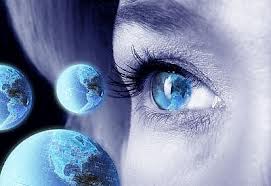 GELECEĞE BAKIŞ1. MİSYON, VİZYON, İLKELER, DEĞERLER1.1 Misyon1.2 Vizyonİlkelerimiz1.4 Kurumsal Değerlerimiz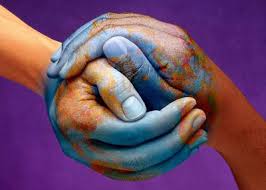 Atatürk ilke ve inkılâplarına bağlılık,Hayat boyu öğrenmeyi topluma yaymakİnsan haklarına saygılı, katılımcı, hoşgörülü ve yapıcı olmak.Çevre ve doğa bilincini oluşturmak.Sorumluluk bilincinde olmak.Aklın ve bilimin önderliğinde pozitif düşünmeyi esas almak.Başarıyı takdir edip, yetenekleri geliştirmek.İşlerimizde ve davranışlarımızda; açıklığı, dürüstlüğü ve tarafsızlığı esas almakEğitime yapılan yatırımın yarınımıza yapıldığının bilincinde olmakÖğrenmenin yenilik ve gelişme için fırsat olduğunu bilmekBilgiye ve bilimsel düşünceye önem vermekSTRATEJİK PLAN GENEL TABLOSU1. TEMA: EĞİTİM VE ÖĞRETİME ERİŞİMStratejik Amaç 1.	Bütün bireylerin eğitim ve öğretime adil şartlar altında erişmesini sağlamak.Stratejik Hedef 1.1.Plan dönemi sonuna kadar dezavantajlı gruplar başta olmak üzere, eğitim ve öğretimin her tür ve kademesinde katılım ve tamamlama oranlarını artırmak.2. TEMA: EĞİTİM VE ÖĞRETİMDE KALİTEStratejik Amaç 2.	Bütün bireylere ulusal ve uluslararası ölçütlerde bilgi, beceri, tutum ve davranışın 	kazandırılması ile girişimci, yenilikçi, yaratıcı, dil becerileri yüksek, iletişime ve 	öğrenmeye açık, özgüven ve sorumluluk sahibi sağlıklı ve mutlu bireylerin 	yetişmesine imkân sağlamak.Stratejik Hedef 2.1.	Bütün bireylerin bedensel, ruhsal ve zihinsel gelişimlerine yönelik faaliyetlere             katılım oranını ve öğrencilerin akademik başarı düzeylerini artırmak.Stratejik Hedef 2.2.	Hayat boyu öğrenme yaklaşımı çerçevesinde, işgücü piyasasının talep ettiği             beceriler ile uyumlu bireyler yetiştirerek istihdam edilebilirliklerini artırmak.Stratejik Hedef 2.3.	Eğitimde yenilikçi yaklaşımlar kullanılarak bireylerin yabancı dil 	yeterliliğini ve               uluslararası öğrenci/öğretmen hareketliliğini artırmak3. TEMA: KURUMSAL KAPASİTEStratejik Amaç 3.	Beşeri, fiziki, mali ve teknolojik yapı ile yönetim ve organizasyon yapısını                iyileştirerek eğitime erişimi ve eğitimde kaliteyi artıracak etkin ve verimli işleyen bir                       kurumsal yapıyı tesis etmek.Stratejik Hedef 3.1.Bakanlık hizmetlerinin etkin sunumunu sağlamak üzere insan kaynaklarının yapısını ve niteliğini geliştirmek.Stratejik Hedef 3.2.Plan dönemi sonuna kadar, belirlenen kurum standartlarına uygun eğitim ortamlarını tesis etmek; etkin, verimli bir mali yönetim yapısını oluşturmak.Stratejik Hedef 3.3.Etkin bir izleme ve değerlendirme sistemiyle desteklenen, bürokrasinin azaltıldığı, çoğulcu, katılımcı, şeffaf ve hesap verebilir bir yönetim ve organizasyon yapısını plan dönemi sonuna kadar oluşturmak.Stratejik Hedef 3.4.Plan dönemi sonuna kadar etkin bir bilgi yönetimi sistemi oluşturmak ve bakanlık hizmetlerinin sunumunda enformasyon teknolojilerinin etkinliğini artırmak1.TEMA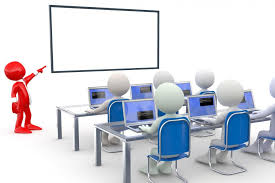 EĞİTİM VE ÖĞRETİME ERİŞİMI.TEMA - EĞİTİM VE ÖĞRETİME ERİŞİMStratejik Amaç:1Bütün bireylerin eğitim ve öğretime adil şartlar altında erişmesini sağlamak.Stratejik Hedef 1.1	Plan dönemi sonuna kadar örgün ve yaygın eğitim ve öğretimin her kademesinde tüm                    bireylerin katılımını artırmak.Hedefin Mevcut DurumuBireylerin eğitim ve öğretime katılması ve tamamlaması sosyal, kültürel ve ekonomik kalkınmanın sürdürülebilmesinde önemli bir etkendir. Bu nedenle eğitim ve öğretime katılımın artırılması ve eğitim hizmetinin bütün bireylere adil şartlarda sunulması hedeflenmektedir.İlçemizle ilgili eğitim-öğretime katılıma ilişkin göstergelere bakıldığında, okul öncesi eğitimde 2011-2012 öğretim yılında 4-5 yaş net okullaşma oranı %16,20 iken 2013-2014 öğretim yılında bu oran %20,40’dır. Okul öncesi 5 yaş net okullaşma oranı 2011-2012 öğretim yılında %70,99 iken bu oran 2013-2014 öğretim yılında %75,00 olmuştur. İlkokul ve ortaokulda 2013-2014 öğretim yılında net okullaşma oranı %100’dür. İlçemizde ortaöğretimde son üç yıla ait net okullaşma eğilimi incelendiğinde hem kız hem erkek öğrenciler için artış görülmektedir. 2011-2012 öğretim yılında %88,87 olan net okullaşma oranının 2013-2014 öğretim yılında zorunlu eğitimin oniki yıla çıkmış olmasının da etkisiyle  %96,00’lara çıktığı görülmektedir. Hayat boyu öğrenmeye katılım oranı 2011 yılında %2,1 iken 2013 yılında %2,8’e yükselmiştir.İlköğretimde 2011-2012 öğretim yılında 10 gün ve üzeri devamsızlık yapan öğrenci oranı %1,51’dir. Bu oran 2013-2014 öğretim yılında ilkokulda %0,84 iken ortaokulda %1,75’tir. Ortaöğretimde ise 2011-2012 öğretim yılında %33 iken özürsüz devamsızlığın 20 günden 10 güne düşürülmüş olmasının da etkisiyle 2013-2014 öğretim yılında %20,47’ye düştüğü görülmektedir.Örgün öğretimin her kademesinde okullaşma oranlarının ve hayat boyu öğrenmeye katılımın artması, devamsızlığın ve okul terklerinin azalması, özellikle kız öğrenciler ve engelliler olmak üzere özel politika gerektiren grupların eğitime erişim olanaklarının artması hedeflenmektedir.Stratejik Hedef 1.1. Performans GöstergeleriTablo: 24 Stratejik Hedef 1.1. Performans Göstergeleri2.TEMA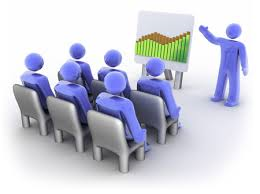 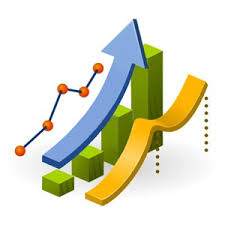 EĞİTİM ÖĞRETİMDE KALİTEII.TEMA–EĞİTİM ÖĞRETİMDE KALİTEStratejik Amaç 2:	Bütün bireylere ulusal ve uluslararası ölçütlerde bilgi, beceri, tutum ve davranışın              kazandırılması ile girişimci, yenilikçi, yaratıcı, dil becerileri yüksek, iletişime ve öğrenmeye açık, özgüven ve sorumluluk sahibi sağlıklı ve mutlu bireylerin yetişmesine imkân sağlamak.Stratejik Hedef 2.1     Bütün bireylerin bedensel, ruhsal ve zihinsel gelişimlerine yönelik faaliyetlere katılım oranını ve öğrencilerin akademik başarı düzeylerini artırmak.Hedefin Mevcut Durumu Ülkemizde özellikle son 10 yılda okullaşma oranları hedeflenen düzeylere yaklaşmıştır. Bu nedenle eğitim ve öğretime erişimin adil şartlar altında sağlanmasının yanı sıra eğitim ve öğretimin kalitesinin artırılması da öncelikli alanlardan birisi haline gelmiştir. Nitelikli bireylerin yetiştirilmesine imkân sağlayacak kaliteli bir eğitim sistemi; bireylerin potansiyellerinin açığa çıkarılmasına ortam sağlayarak hem bedensel, ruhsal ve zihinsel gelişimlerini desteklemeli hem de akademik başarı düzeylerini artırmalıdır. Bu kapsamda kaliteli bir eğitim için bütün bireylerin bedensel, ruhsal ve zihinsel gelişimlerine yönelik faaliyetlere katılım oranlarının ve öğrencilerin akademik başarı düzeylerinin artırılması hedeflenmektedir.	2014 yılı verilerine göre İlçemizin TEOG sınavlarındaki başarı düzeyi İngilizce ve Matematik derslerinde il ortalamasının altında olmasına rağmen diğer derslerde il ortalamasının üzerindedir.YGS ve LYS’de ise; il ortalamasının altında olduğumuz görülmektedir.İlçemizde ulusal ve uluslararası sportif, sanatsal, kültürel yarışma ve faaliyetlere katılan ve ödül alan öğrencimiz bulunmamaktadır.Bilimsel faaliyetlere katılan öğrenci sayıları ise yıllara göre farklılıklar göstermektedir.İlçemizde disiplin olaylarına karışan öğrenci oranı da gittikçe düşmektedir.Potansiyelinin farkında, ruhen ve bedenen sağlıklı, iletişim becerileri yüksek ve akademik yönden başarılı bireyler.StratejilerStratejik Hedef 2.2.	Hayat boyu öğrenme yaklaşımı çerçevesinde, işgücü piyasasının talep ettiği beceriler              ile uyumlu bireyler yetiştirerek istihdam edilebilirliklerini artırmak.Hedefin Mevcut Durumu Hızla değişen bilgi, teknoloji ve üretim yöntemleri ile iş hayatındaki gelişmelere paralel olarak dinamik bir yapı sergileyen iş gücü piyasasının taleplerine uygun bilgi, beceri, tutum ve davranışa sahip bireylerin yetişmesine imkân sağlayan bir eğitim sisteminin önemi bütün dünyada giderek artmaktadır. Özellikle genç bir nüfusa sahip ülkemiz için yeni becerilerin edinilmesi, yaratıcılığın, yenilikçiliğin ve girişimciliğin desteklenmesi; meslekler arası geçişin sağlanması ve yeni mesleğe uyum sağlama yeteneğinin kazandırılması ekonomik ve sosyal yapının güçlendirilmesinde önemli rol oynamaktadır.Bu kapsamda işgücü piyasasının talep ettiği beceriler ile uyumlu ve hayat boyu öğrenme felsefesine sahip bireyler yetiştirerek istihdam edilebilirliği artırmak hedeflenmiştir.Eğitim ve istihdam ilişkisi güçlendirilerek iş piyasasının talep ettiği beceriler ile uyumlu, yenilikçi, yaratıcı ve girişimci bireyler yetiştirmeyi hedeflemekteyiz.3.BÖLÜMİZLEME VE DEĞERLENDİRME1. AKKUŞ İLÇE MİLLİ EĞİTİM MÜDÜRLÜĞÜ 2015-2019 STRATEJİK PLANI İZLEME VE DEĞERLENDİRME MODELİ	5018 sayılı Kamu Mali Yönetimi ve Kontrol Kanunu’nun amaçlarından biri makro planlarda yer alan politika ve hedefler doğrultusunda kamu kaynaklarının etkili, ekonomik ve verimli bir şekilde elde edilmesi ve kullanılmasını, hesap verebilirliği ve malî saydamlığı sağlamak üzere, kamu malî yönetiminin yapısını ve işleyişini düzenlemektir. 	Bu amaç doğrultusunda kamu idarelerinin stratejik planlar vasıtasıyla, kalkınma planları, programlar, ilgili mevzuat ve benimsedikleri temel ilkeler çerçevesinde geleceğe ilişkin misyon ve vizyonlarını oluşturması,  stratejik amaçlar ve ölçülebilir hedefler saptaması, performanslarını önceden belirlenmiş olan göstergeler doğrultusunda ölçmesi ve bu sürecin izleme ve değerlendirmesini yapmaları gerekmektedir. 	Bu kapsamda 2015-2019 döneminde, kalkınma planları ve programlarda yer alan politika ve hedefler doğrultusunda kaynaklarının etkili, ekonomik ve verimli bir şekilde elde edilmesi ve kullanılmasını, hesap verebilirliği ve saydamlığı sağlamak üzere Milli Eğitim Bakanlığı Stratejik Planı doğrultusunda Millî Eğitim Müdürlüğümüz 2015-2019 Stratejik Planı hazırlamıştır. Hazırlanan planın gerçekleşme durumlarının tespiti ve gerekli önlemlerin zamanında ve etkin biçimde alınabilmesi için Millî Eğitim Müdürlüğü 2015-2019 Stratejik Planı İzleme ve Değerlendirme Modeli geliştirilmiştir.	İzleme, stratejik plan uygulamasının sistematik olarak takip edilmesi ve raporlanmasıdır. Değerlendirme ise, uygulama sonuçlarının amaç ve hedeflere kıyasla ölçülmesi ve söz konusu amaç ve hedeflerin tutarlılık ve uygunluğunun analizidir.Millî Eğitim Müdürlüğü Stratejik Plan İzleme ve Değerlendirme Kurulu izleme ve değerlendirmeden sorumlu olacaktır. İzleme Ve Değerlendirme Kurulu; İlçe Millî Eğitim Müdürü başkanlığında bir Şube Müdürü, her tür ilkokul, ortaokul ve ortaöğretim kurumları yöneticilerinden birer temsilci, stratejide biriminde görevli şef/memur, öğretmenleri temsilen bir öğretmen ve okul öğrenci meclisi ilçe başkanından oluşturulacaktır. 	Millî Eğitim Müdürlüğü 2015-2019 Stratejik Planı İzleme ve Değerlendirme Modeli’nin çerçevesini;MEM 2015-2019 Stratejik Planı ve performans programlarında yer alan performans göstergelerinin gerçekleşme durumlarının tespit edilmesi,Performans göstergelerinin gerçekleşme durumlarının hedeflerle kıyaslanması,Sonuçların raporlanması ve paydaşlarla paylaşımı,Güncelleme dâhil gerekli tedbirlerin alınması süreçleri oluşturmaktadır.	MEM 2015-2019 Stratejik Planı’nda yer alan performans göstergelerinin gerçekleşme durumlarının tespiti yılda iki kez yapılacaktır. Yılın ilk altı aylık dönemini kapsayan birinci izleme kapsamında, Strateji Geliştirme Şube Müdürlüğü tarafından harcama birimlerinden sorumlu oldukları göstergeler ile ilgili gerçekleşme durumlarına ilişkin veriler toplanarak konsolide edilecektir. Göstergelerin gerçekleşme durumları hakkında hazırlanan rapor üst yöneticiye sunulacak ve böylelikle göstergelerdeki yıllık hedeflere ulaşılmasını sağlamak üzere gerekli görülebilecek tedbirlerin alınması sağlanacaktır.	Yılın tamamını kapsayan ikinci izleme dâhilinde Strateji Geliştirme Şube Müdürlüğü tarafından harcama birimlerinden sorumlu oldukları göstergeler ile ilgili yıl sonu gerçekleşme durumlarına ait veriler toplanarak konsolide edilecektir. Yılsonu gerçekleşme durumları, varsa gösterge hedeflerinden sapmalar ve bunların nedenleri üst yönetici başkanlığında harcama birim yöneticilerince değerlendirilerek gerekli tedbirlerin alınması sağlanacaktır. Ayrıca stratejik planın yıllık izleme ve değerlendirme raporu hazırlanarak kamuoyu ile paylaşılacaktır.	Ayrıca, okul, kurum ve Müdürlüğümüz düzeyinde stratejik hedeflerin gerçekleşme yüzdesi Müdürlüğümüz izleme ve değerlendirme sistemi üzerinden takip edilecek ve göstergelerin gerçekleşme durumları düzenli olarak kamuoyu ile paylaşılacaktır.Tablo:43 2015-2019 Stratejik Planı İzleme ve Değerlendirme ModeliIV. BÖLÜMSONUÇ VE EKLERSONUÇİlçe Millî Eğitim Müdürlüğü’nün bu Stratejik Planı, vizyonuna dönük misyonunu gerçekleştirmek için, kurumun tüm maddi ve manevi kaynaklarının (kurumsal tarih, kimlik, insan, sermaye, vb.) stratejik dönem boyunca bağlı birimlerince nasıl kullanılacağını göstermeyi amaçlamaktadır.Birim yöneticilerinin, alt birim yöneticilerinin, paydaşlarımızın görüşleri ve katılımının sağlandığı bir dizi çalışmada, kendi özgür açıklamaları ve görüşleri doğrultusunda ortaya çıkan ve İlçe Millî Eğitim Müdürlüğü’nün temel belgesi niteliğinde olan bu plan, aynı zamanda bir yol haritasıdır. Bu belge ile plan dönemi içinde kurumun faaliyetleri belirlenmiş olup, istenen hedeflere ve stratejik amaçlara ulaşabilmek için tüm çalışanlarla ve paydaşlarımızla birlikte planlanmış olan tedbirler uygulanacaktır.. Bu çalışma, kurum yönetimi ve çalışanlarının ihtiyacı olan güveni kazandıracak, varmak istediği yeri ve ona ulaşmak için izleyeceği yolu bilmenin özgüvenini, kararlılığını, gücünü sağlayacaktır. Bir diğer açıdan plan, bir kurumsal uzlaşma (mutabakat) belgesi, sözleşmesidir. Bu niteliği hiç kuşkusuz, kurumun en tepedeki yöneticisinden, tabandaki çalışanına kadar, herkesin planla buluşma, benimseme düzeyine doğrudan doğruya bağlı olacaktır.İlçe Millî Eğitim Müdürlüğü’nün bu Stratejik Plan çalışmasında gerçekçilik esas alınmıştır. Bu belge, mevcut durumunda tespiti ile kuruma yeni bir atılım gücü, daha başarılı olma ve dayanışma duygusu verecektir. 20 bin civarında insanın yaşadığı ilçemizde Stratejik Planın uygulanmasının eğitim hayatında olumlu yansımaları beklenmektedir.İlçe Millî Eğitim Müdürlüğü, kendi tarihine yakışır bir şekilde, son yıllarda ülkemizdeki ve dünyadaki hızlı gelişim ve değişime uyumdaki sıkıntı ve olumsuzluklardan, kurum dışından ve içinden aldığı desteklerle, silkinerek kurtulup ayağa kalkabilecek, hizmetini nicelik ve nitelik olarak daha yüksek noktalara taşıyacak, ülkemizde hak ettiği yere gelebilecektir. İlçe Millî Eğitim Müdürlüğümüzün 2015-2019 yılları arasındaki amaç ve hedeflerinin belirlendiği Stratejik Plan’ı bunun en özgün kanıtı olarak durmakta ve belirlemiş olduğu vizyonu gerçekleştirmek için çalışmalarını sürdürmektedir.Korkma, sönmez bu şafaklarda yüzen al sancak;Sönmeden yurdumun üstünde tüten en son ocak.O benim milletimin yıldızıdır, parlayacak;O benimdir, o benim milletimindir ancak.   Bastığın yerleri “toprak!” diyerek geçme, tanı:Düşün altındaki binlerce kefensiz yatanı.Sen şehit oğlusun, incitme, yazıktır, atanı:Verme, dünyaları alsan da, bu cennet vatanı,Çatma, kurban olayım, çehreni ey nazlı hilâl!  Kahraman ırkıma bir gül! Ne bu şiddet, bu celâl?Sana olmaz dökülen kanlarımız sonra helâl...Hakkıdır, Hakk’a tapan, milletimin istiklâl!    Kim bu cennet vatanın uğruna olmaz ki feda?
Şüheda fışkıracak toprağı sıksan, şüheda!Canı, cananı, bütün varımı alsın da Huda,   Etmesin tek vatanımdan beni dünyada cüda.Ben ezelden beridir hür yaşadım, hür yaşarım.  
Hangi çılgın bana zincir vuracakmış? Şaşarım!  
Kükremiş sel gibiyim, bendimi çiğner, aşarım. Yırtarım dağları, enginlere sığmam, taşarım.     Ruhumun senden, İlâhî, şudur ancak emeli:Değmesin mabedimin göğsüne namahrem eli.Bu ezanlar ki şahadetleri dinin temeli.Ebedi yurdumun üstünde benim inlemeli.Garbın afakını sarmışsa çelik zırhlı duvar,Benim iman dolu göğsüm gibi serhaddım var.  Ulusun, korkma! Nasıl böyle bir imanı boğar,  Medeniyet!” dediğin tek dişi kalmış canavar?  O zaman vecd ile bin secde eder-varsa-taşım,
Her cerihamdan, ilâhî, boşanıp kanlı yaşım,Fışkırır ruh-ı mücerret gibi yerden naşım;
O zaman yükselerek arşa değer belki başım.Arkadaş! Yurduma alçakları uğratma, sakın.  Siper et gövdeni, dursun bu hayâsızca akın.  Doğacaktır sana va’dettiği günler Hakk’ın...  
Kim bilir, belki yarın, belki yarından da yakın.  Dalgalan sen de şafaklar gibi ey şanlı hilâl!
Olsun artık dökülen kanlarımın hepsi helâl.
Ebediyen sana yok, ırkıma yok izmihlâl:Hakkıdır, hür yaşamış, bayrağımın hürriyet;                                                            Hakkıdır, Hakk’a tapan, milletimin istiklâl!İÇİNDEKİLER8KISALTMALAR11TANIMLAR12GİRİŞ14I.BÖLÜM AKKUŞ İLÇE MİLLİ EĞİTİM MÜDÜRLÜĞÜ STRATEJİK PLANLAMA SÜRECİ                                                        151.STRATEJİK PLAN HAZIRLIK SÜRECİ16Hazırlık-Analiz ÇalışmalarıStratejik Plan İçerik Oluşturma SüreciStratejik Planlama Üst Kurulu ve Stratejik Planlama KuruluStratejik Planlama Sürecinde İzlenen Yöntem16171718II. BÖLÜM DURUM ANALİZİ 201.DURUM ANALİZİ21Kurum Analiziİlçeye Genel BakışAkkuş İlçe Milli Eğitim Müdürlüğü’nün Tarihsel Gelişimi2121242. YASAL YÜKÜMLÜLÜKLER VE MEVZUAT ANALİZİ25   2.1 Yasal Dayanaklar253. FAALİYET ALANLARI ÜRÜN VE HİZMETLERİN BELİRLENMESİ25          3.1 İl/İlçe Yöneticilerinin Görevleri ve İşbölümü25Akkuş İlçe Milli Eğitim Müdürlüğü’nün Hizmet Bölümleri Temel Eğitim HizmetleriOrtaöğretim HizmetleriMesleki ve Teknik Eğitim HizmetleriDin Öğretimi HizmetleriÖzel Eğitim ve Rehberlik HizmetleriHayat Boyu Öğrenme HizmetleriÖzel Öğretim Kurumları HizmetleriBilgi İşlem ve Eğitim Teknolojileri HizmetleriStrateji Geliştirme HizmetleriHukuk Hizmetleri.İnsan Kaynakları HizmetleriDestek Hizmetleriİnşaat ve Emlak Hizmetleri26262626262727272828293030304.PAYDAŞ ANALİZİ324.1.  Paydaş Görüşlerin Alınması ve Değerlendirilmesi        4.1.1.    Çalışanların Memnuniyet ve Algılama Ölçümleri Anketi        4.1.2.    Hizmet Alanlar Algılama Ölçümleri        4.1.3.    Dış Paydaş Algılama Ölçümleri323233335. KURUM İÇİ VE ÇEVRE ANALİZİ345.1 KURUM İÇİ ANALİZİ34      5.1.1  Teşkilat Yapısı      5.1.2  Kurum Sayıları        5.1.3   Personel Durumu      5.1.4 Öğrenci Durumu ve Okullaşma Oranı       5.1.5 Temel Eğitim Kurumları Öğrenci Sayıları ve Öğretmen Sayıları3435353636      5.1.6  İlçe Geneli İlkokul-Ortaokul İkili/Normal Eğitim Durumu ve Öğrenci Sayıları      5.1.7  Ortaöğretim Okulları Genel Durumu      5.1.8  Özel Eğitim Bilgileri       5.1.9  Öğrenci Hareketleri      5.1.10 Temel Eğitim Okulları İçin Beklenen Öğrenci Sayıları3737383839      5.1.11 Sınav Başarı Durumları39          5.1.11.1 SBS/TEOG Durumu          5.1.11.2 ÖSS/YGS/LYS Durumu3940       5.1.12 Halk Eğitimi Faaliyetleri41       5.1.13 Hizmetiçi Eğitim Faaliyetleri       5.1.14 Yaygın Eğitim Faaliyetleri       5.1.15 Mesleki Eğitim Faaliyetleri424242       5.1.16 Mali Kaynaklar Analizi5.2.ÇEVRE ANALİZİ (PEST ANALİZİ)43435.3. STRATEJİK PLAN ÜST POLİTİKA BELGELERİ455.5.GZFT ANALİZİ455.5 SORUN/GELİŞİM ALANLARI    5.5.1. Eğitim ve Öğretime Erişim Gelişim/Sorun Alanları    5.5.2. Eğitim ve Öğretimde Kalite Gelişim/Sorun Alanları    5.5.3. Kurumsal Kapasite Gelişim/Sorun Alanları505050515.5. STRATEJİK PLAN MİMARİSİIII. BÖLÜM GELECEĞE BAKIŞ51541.MİSYON, VİZYON, İLKELER VE DEĞERLER1.1 Misyon1.2 Vizyon1.3 İlkelerimiz1.4 Kurumsal Değerlerimiz5455555556STRATEJİK PLAN GENEL TABLOSU571.TEMA – EĞİTİM VE ÖĞRETİME ERİŞİM592.TEMA - EĞİTİM VE ÖĞRETİMDE KALİTE643.TEMA - KURUMSAL KAPASİTE74IV. BÖLÜM MALİYETLENDİRME82Genel Maliyet TablosuStratejik Plan Tahmini Maliyet TablosuV. İZLEME VE DEĞERLENDİRME1.İZLEME VE DEĞERLENDİRME  1.1. Akkuş İlçe Milli Eğitim Müdürlüğü 2015-2019 Stratejik Planı            İzleme Ve Değerlendirme Modeli8384858686VI. SONUÇ VE EKLER        SONUÇ8990Tablo:1 Akkuş MEM Stratejik Plan Üst Kurulu Ve Planlama Kurulu19Tablo:2 Yasal Yükümlülükler26Tablo:3 Teşkilat Yapısı35Tablo:4 Türlere Göre Kurum Sayısı36Tablo:5 İlçenin Mevcut Personel Durumu36Tablo:6 2013-2014 Yılı Öğrenci Durumu Ve Okullaşma Oranı37Tablo:7 Temel Eğitim Kurumları 2013-2014 Yılı Genel Öğrenci Sayıları37Tablo:8 2013-2014 İlçe Geneli İlkokul-Ortaokul İkili/Normal Eğitim Durumu38Tablo:9 2013-2014 Ortaöğretim Okullarının Genel Durumu38Tablo:10 Özel Eğitim Genel Bilgisi39Tablo:11 Temel Eğitim ve Ortaöğretim Kurumlarının Yıllara Göre Toplam Öğrenci Sayıları40Tablo:12 Temel Eğitim Okulları İçin Beklenen Öğrenci Sayısı41Tablo:13 SBS/TEOG Başarı Durumu41Tablo:14 Üniversiteye Yerleşme Oranları41Tablo:15 Üniversite Sınav İlçe Ortalaması41Tablo:16 Halk Eğitim Faaliyetleri42Tablo:17 Hizmetiçi Eğitim Kapsamında Açılan Kurslar Ve Seminerler43Tablo:18 Birimlerine Göre Bütçe Dağılımı46Tablo:19 Stratejik Plan Üst Politika Belgeleri45Tablo:20 Güçlü Yönler47Tablo:21 Zayıf Yönler48Tablo:22 Fırsatlar49Tablo:23 Tehditler50Tablo:24 Stratejik Hedef 1.1. Performans Göstergeleri63Tablo:25 Stratejiler Amaç 1 – Hedef 1 – Stratejiler63Tablo:26 Stratejik Hedef 2.1. Performans Göstergeleri67Tablo:27 Stratejik Amaç 2 - Hedef 1 - Stratejiler69Tablo:28 Stratejik Hedef 2.2. Performans Göstergeleri71Tablo:29 Stratejik Amaç 2 - Hedef 2 - Stratejiler72Tablo:30 Stratejik Hedef 2.3 Performans Göstergeleri73Tablo:31 Stratejik Amaç 2 - Hedef 3 - Stratejiler74Tablo:32 Stratejik Hedef 3.1. Performans Göstergeleri76Tablo:33 Stratejik Amaç 3- Hedef 1 - Stratejiler77Tablo:34 Stratejik Hedef 3.2. Performans Göstergeleri79Tablo:35 Stratejik Amaç 3- Hedef 2 -  Stratejiler80Tablo:36 Stratejik Hedef 3.3. Performans Göstergeleri81Tablo:37 Stratejik Amaç 3- Hedef 3 - Stratejiler81Tablo:38 Stratejik Hedef 3.4. Performans Göstergeleri82Tablo:39 Stratejik Amaç 3- Hedef 4 - Stratejiler82Tablo:40 Genel Maliyet TablosuTablo:41 Stratejik Plan  Maliyet TablosuTablo:42 Stratejik Plan  İzleme ve Değerlendirme SüreciTablo:43 Stratejik Plan  İzleme ve Değerlendirme Modeli84858889Grafik:1 Çalışanlar Memnuniyet Anketi                                                                                            33İLÇE ADI      :AKKUŞ İLÇE MİLLİ EĞİTİM MÜDÜRLÜĞÜ      :AKKUŞ İLÇE MİLLİ EĞİTİM MÜDÜRLÜĞÜ      :AKKUŞ İLÇE MİLLİ EĞİTİM MÜDÜRLÜĞÜİLÇE MEM TEL      : 0 (452) 611 20 146      : 0 (452) 611 20 146      : 0 (452) 611 20 146İLÇE MEM FAKS      : 0 (452) 611 29 27      : 0 (452) 611 29 27      : 0 (452) 611 29 27İLÇE MEM E-POSTA      : akkus52@meb.gov.tr      : akkus52@meb.gov.tr      : akkus52@meb.gov.trSTRATEJİK PLAN ÜST KURULUSTRATEJİK PLAN ÜST KURULUSTRATEJİK PLAN ÜST KURULUSTRATEJİK PLAN ÜST KURULUADI SOYADIGÖREVİCEP TELEFONUİŞ TELEFONUSeyfettin GÜLİlçe Milli Eğitim Müdürü0 506 291 93 590 (452) 611 20 14Özdal BULUTŞube Müdürü0 505 583 27 400 (452)  611 20 14Mustafa KARADENİZOkul Müdürü0 532 632 73 970 (452) 611 26 33Ömer GÖRGÜLÜOkul Müdürü0 532 597 24 580 (452) 61120 63Hayati  İPTAŞOkul Müdürü0 505 271 24 510 (452) 611 21 16STRATEJİK PLAN EKİBİSTRATEJİK PLAN EKİBİSTRATEJİK PLAN EKİBİSTRATEJİK PLAN EKİBİSelami AYDİLEKŞube Müdürü0 554 660 50 290 (452) 611 20 14Kemal YAPARHEM Müdürü0 505 260 82 890 (452) 611 20 7515018 sayılı Kamu Malî Yönetimi ve Kontrol Kanunu      (24/12/2003 tarihli ve 25326 sayılı Resmî Gazete’de yayımlanmıştır.)2Kamu İdarelerinde Stratejik Planlamaya İlişkin Usul ve Esaslar Hakkında Yönetmelik (26/05/2006 tarihli ve 26179 sayılı Resmî Gazete’de yayımlanmıştır.)3Stratejik Planlama konulu Genelge.(19/06/2006 tarihli ve 2643 sayılı yazı  (Genelge No:2006/55)4Stratejik Planlama konulu Genelge.(16/09/2013 tarihli ve 2498734 sayılı yazı  (Genelge No:2013/26)5Kamu İdareleri İçin Stratejik Planlama KılavuzKurum ŞekliDevletÖzelGenel Toplamİlçe MEM11Anaokulu11İlkokul1818Ortaokul1111Anadolu Lisesi11İmam-Hatip Lisesi11Çok Programlı Lise22Halk Eğitim Merkezi11Öğretmen Evi ve ASO11Kardelen Özel Eğitim Merkezi11Özel Yurt2Genel Toplam37338SINIFIKADRO UNVANINORMMMEVCUTİHTİYAÇFAZLAEğitim Öğretim HizmetleriMüdür188100Eğitim Öğretim HizmetleriMüdür Baş Yrd.3120Eğitim Öğretim HizmetleriMüdür Yrd.329230Eğitim Öğretim HizmetleriÖğretmen286195        921Toplam Eğitim Öğretim HizmetleriToplam Eğitim Öğretim Hizmetleri3392131271İlçe Milli Eğitim Müdürü1100İdari HizmetlerŞube Müdürü2200İdari HizmetlerŞef6060İdari HizmetlerUsta Öğretici2200İdari HizmetlerVeri Hazırlama ve Kontrol İşletmeni İşlİşletmeni100100İdari HizmetlerMemur3120İdari HizmetlerŞoför2020Toplam Genel İdari Hizmetlerari HizmetlerToplam Genel İdari Hizmetlerari Hizmetler266200Sağlık HizmetleriPsikolog1010Sağlık HizmetleriHemşire2110Toplam Sağlık Hizmetleri Sınıfıizmetleri SınıfıToplam Sağlık Hizmetleri Sınıfıizmetleri Sınıfı3120Teknisyen2110Toplam Teknik Hizmetler SınıfıHizmetler SınıfıToplam Teknik Hizmetler SınıfıHizmetler Sınıfı21100Yardımcı Hizmetler SınıfıAşçı1010Hizmetli18990Kaloriferci1010Toplam Yardımcı Hizmetler SınıfıToplam Yardımcı Hizmetler Sınıfı209110Genel ToplamGenel Toplam3882291611OKUL TÜRÜYAŞ GRUBUOKUL SAYISITOPLAM ÖĞRENCİÇAĞ NÜFUSUOKULLAŞMA ORANIOkul Öncesi4-5142İlkokul6-11181280Ortaokul11-13111407Ortaöğretim14-174754Toplam343483Kurum ŞekliKurum ŞekliDevletDevletÖzelÖzelGenel ToplamGenel ToplamKurum ŞekliKurum ŞekliOkul SayısıÖğrenci SayısıOkul SayısıÖğrenci SayısıOkul SayısıÖğrenci SayısıİlkokulMüstakil2119921199İlkokulBirleştirilmiş92529252Toplam İlkokulToplam İlkokul111451111451   OrtaokulMüstakil9 8719871   OrtaokulYİBO 1230 1812   Ortaokulİmam Hatip Ortaokulu  2  121265Toplam OrtaokulToplam Ortaokul12122212 1748Genel ToplamGenel Toplam452673453225Kurum ŞekliKurum ŞekliKurum TürüKurum SayısıErkek Öğrenci SayısıKız ÖğrenciSayısıToplam Öğrenci SayısıDerslik SayısıŞube SayısıÖzel Eğitim Uygulama OkullarıKurumRehberlik ve Araştırma Merkezi------Özel Eğitim Uygulama OkullarıKurumÜstün veya Özel Yetenekliler------Özel Eğitim Uygulama OkullarıOkulI. Kademe------Özel Eğitim Uygulama OkullarıOkulII. Kademe------Özel Eğitim Uygulama OkullarıOkulIII. Kademe------Özel Eğitim Uygulama OkullarıToplam Özel Eğitim Uygulama OkullarıToplam Özel Eğitim Uygulama Okulları------Özel Alt SınıfÖzel Alt SınıfÖzel Alt Sınıf5271Kaynaştırma EğitimiTemel EğitimTemel Eğitim51282013Kaynaştırma EğitimiOrtaöğretimOrtaöğretim6285Toplam Kaynaştırma EğitimiToplam Kaynaştırma EğitimiToplam Kaynaştırma Eğitimi518102818Genel Toplam (RAM,BİLSEM Hariç)Genel Toplam (RAM,BİLSEM Hariç)Genel Toplam (RAM,BİLSEM Hariç)523123519İLÇEADI2009 - 20102009 - 20102009 - 20102010 -: 20112010 -: 20112010 -: 20112011 - 20122011 - 20122011 - 20122012 - 20132012 - 20132012 - 20132013 - 20142013 - 20142013 - 20142014-20152014-20152014-2015İLÇEADIOkul oncesi Ogrenci Sayisiilkoğretime Yeni Kayit Olacak Öğrenci sayıysıToplam ilkogretim Ogrenci SayısıOkul oncesi Ogrenci Sayisiilkogretime Yeni Kayit OlacakToplam ilkogretim Ogrenci SayisiOkul oncesi Ogrenci Sayisiilkogretime Yeni Kayit OlacakToplam ilkogretim Ogrenci SayisiOkul oncesi Ogrenci Sayısıilkogretime Yeni Kayit Olacak Toplam ilkogretim Ogrenci SayisiOkul oncesi Ogrenci Sayisiilkogretime Yeni Kayit OlacakToplam ilkogretim Ogrenci SayisiOkuloncesi Ogrenci
Sayisi 	 	ilkogretime Yeni Kayit Olacakfoplam ilkogretim Ogrenci Sayisifoplam ilkogretim Ogrenci SayisiİLÇEADI4-5 yas6 yas6-13 yas4-5 yaş6 yaş6-13 yas4-5 yas6 ya§6-13 yas4-5yaş 6 yas6-13 yas4-5yaş6 yas6-13 yas4-5 ya|56 yas6-13 yas6-13 yasAKKUŞ8994613.7568654603.7258424393.6908204263.5707904163.5127204043.4803.480KURSUN ADIKURSİYER SAYISIKURSUN HAFTALIK SAATİKURSUN HOCASIBAŞLAMA TARİHİBİTİŞ TARİHİTOPLAM SAATİKURBAN KESİMİ3540SÜLEYMAN SARI10/09/201429/09/2014900FASULYE YETİŞTİRİCİLİĞİ25184HASAN BASRİ MARANGOZ22/09/201418/11/2014300FASULYE YETİŞTİRİCİLİĞİ25184HASAN BASRİ MARANGOZ23/09/201419/11/2014300KADIN ÜST GİYSİLERİ DİKİMİ1340CENNET İREM AKDENİZ HORZUM22/09/201407/04/2015880YATAK ODASI TEKSTİLİ HAZIRLAMA1615YASEMİN GÖRGÜLÜ29/09/201409/03/2015600EVDE ÇOCUK BAKIMI1525CANSU SARI TORAN29/09/201414/01/2015432SULU BOYA RESİM1310NURGÜL CÖMERT08/10/201405/05/2015120ARAPÇA SEVİYE A11310ÖZKAN NEGİZ08/10/201402/01/2008120HENTBOL1515NİLAY ÇELİK09/10/201420/06/2015320HAZIR GEREÇLERLE YAP.NAKIŞLAR2030GÜLLÜ ATAR13/10/201427/01/2015520TEZHİP266MELİHA ALBAYRAK15/10/201430/03/2015640DAVUL DERİSİ ÇİÇEK YAPMA66MELİHA ALBAYRAK21/10/201407/04/2014120Davul derisine nazarlık yapmak96MELİHA ALBAYRAK19/10/201423/03/2015112GÜREŞ YILDIZLARI136SAMET ŞAHİN15/10/201416/05/2015600GÜREŞ MİNİKLER136SAMET ŞAHİN16/10/201418/05/2015600BİLGİSAYAR KULLANIMI1210BURÇİN YOLAÇAN15/10/201417/02/2015160İNGİLİZCE SEVİYE A22310İRFAN DEMİRAL20/10/201405/05/2015160KURANI KERİM ELİF BA OKUMA128SERVET BATIR20/10/201413/11/201440SULUBOYA RESMİ1210MÜBERRA KOÇAK18/10/201430/05/2015272BAĞLAMA EĞİTİMİ427DEYİŞ BUDAK21/10/201414/04/2015232KERİM ELİF BA OKUMA206SÜMEYYE ÖZKAN21/10/201425/12/201440VOLEYBOL138MURAT KÖPRÜLÜ21/10/201425/06/2015288O.Ö.K. ÖĞRENCİLERE YÖNELİK DERS KURSU148ALİ KEMENT27/10/201426/12/2014120Okuma yazma ikinci kademe 112Şenol sevindik 27/10/201418/03/2015300İNGİLİZCE SEVİYE  A11515ERDEM BULUT27/10/201401/06/2015120OKUMA YAZMA BİRİNCİ KADEME58BANU AYHAN27/10/201422/01/2015120SIRAÜST POLİTİKA BELGESİ110. Kalkınma Planı22023 Türkiye vizyonu belgesi32008-2010 Orta Vadeli Program4AB Müktesebatına Uyum Programı (Eğitim ve Kültür)5TUBİTAK Vizyon:2023-Eğitim ve İnsan Kaynakları Raporu6MEB Sürekli Kurum Geliştirme Projesi, TÜSSİDE Sonuç Raporu7Bilgi Toplumu Stratejisi8Millî Eğitim Strateji Belgesi95018 sayılı Kamu Mali Yönetimi ve Kontrol Kanunu10Kamu İdarelerinde Stratejik Planlamaya İlişkin Usul ve Esaslar Hakkında Yönetmelik11Kamu Kurum ve Kuruluşları İçin Stratejik Planlama Kılavuzu, (DPT).12MEB Stratejik Plan Hazırlık Programı13MEB Stratejik Plan Durum Analizi Raporu1461. Hükümet Programı1561. Hükümet Eylem Planı16MEB  Bütçe Raporu/Bütçe Projeksiyonları17Millî eğitim ile ilgili mevzuat1818. MEB Şurası19Orta Vadeli Program – Orta Vadeli Mali Plan20Hayat Boyu Öğrenme Strateji Belgesi21Diğer (plan, program, proje, protokol …)GÜÇLÜ YÖNLERGÜÇLÜ YÖNLERGÜÇLÜ YÖNLEREğitim ve Öğretime ErişimEğitim ve Öğretimde KaliteKurumsal KapasiteTemel eğitimde diğer ilçelere göre yüksek okullaşma oranı,Ortaöğretimde diğer ilçelere göre yüksek okullaşma oranı,Kurumun yeniliklere ve değişime açık olması,Gelişmiş ve yeterli teknolojik alt yapının varlığı,İlçelerimizde tüm okullarda tekli öğretime geçilmesi,İlçelerimizde tüm okullarda derslik başına düşen öğrenci sayısının üst politika belgelerindeki orandan düşük olması,On iki yıllık zorunlu ve kademeli eğitim,Hayat boyu öğrenme kapsamındaki kursların çeşitli ve yaygın olması,Özel öğretimi destekleyici teşvik mekanizmalarının olması.*Hayat Boyu Öğrenme çalışmalarının olumlu bir şekilde ilerlemesi,*Doğal kaynakları ve çevreyi koruma bilincinin olması,*İlçemizdeki öğrenci disiplin olayları oranının düşük olması*Gelişmiş ve yeterli teknolojik alt yapının etkin kullanımı*İlçemiz genelinde okullarda açılan Destekleme ve yetiştirme kurslarının yaygın olması,*İlçedeki okulların (Akkuş Anadolu Lisesi- Akkuş Ortaokulu)  merkezi sınavlarda başarı ortalamalarının yüksek olması.*İl merkezinde hizmetiçi eğitimin yaygın olması,*Bilgi ve iletişim teknolojilerinin eğitim ve öğretim süreçlerinde kullanılması.Ortaöğretimde derslik ihtiyacının olmaması,Okulların genel anlamda güvenlik problemlerinin olmaması,İlçe merkezinde bulunan ortaöğretim okullarının pansiyonlu olması,İlçenin il merkezine yakın olması nedeni ile tercih edilebilir konumda bulunmasıBilişim teknolojisinin her eğitim kurumuna girmesi ve personelin bilgisayar alanındaki yenilikler üzerine eğitim almasına önem verilmesi,e-Devlet uygulamalarının kurumumuzda aktif olması,Okulların genel anlamda güvenlik problemlerinin olmaması,Gelişmiş ve yeterli teknolojik alt yapının varlığı,Teknolojiyi kullanabilen personelin varlığı,Öğretmen İhtiyacının çoğunun kadrolu öğretmenler tarafından karşılanması,Kurumumuzun ulaşılabilir olması, Köklü bir geçmişe dayanan kültür ve bilgi birikimi,Yeniliğe ve gelişmeye açık, genç öğretmen kadrosu.ZAYIF YÖNLERZAYIF YÖNLERZAYIF YÖNLEREğitim ve Öğretime ErişimEğitim ve Öğretimde KaliteKurumsal KapasiteOkul öncesi öğrencilerin taşıma kapsamında olmaması nedeniyle okullaşma oranının düşmesiÖzel eğitim okul ve kurumlarının yaygın ve yeterli olmaması,Hayat boyu öğrenme kapsamındaki faaliyetlerinin tanıtımının yetersiz olması,Zorunlu eğitimden ayrılmaların önlenmesine ilişkin etkili bir izleme ve önleme mekanizmasının olmaması,Özel eğitime ihtiyacı olan bireylerin tespitine yönelik etkili bir tarama ve tanılama sisteminin olmaması.İzleme ve yönlendirme faaliyetlerinin yetersizliği,Stratejik yönetim felsefesinin anlaşılmaması, hedef koyma alışkanlığının henüz yerleşmemesi,Başarının sadece akademik başarı ile ölçülmesi,Etkili bir performans ve ödüllendirme sisteminin bulunmaması,Sosyal ve kültürel faaliyetlerin istenen düzeyde olmaması, İç bölgelerdeki başarı ortalamalarının düşük olması,Okul bazlı projelerin yetersiz olması,İç bölgelerimizde yer alan okullarımızda yetiştirme kurslarının açılamaması,Sosyal, kültürel, sportif ve bilimsel faaliyetlerin yetersizliği,Etkili bir yabancı dil eğitiminin olmaması,Kişisel, eğitsel ve mesleki rehberlik hizmetlerinin yetersiz olması.İlçemizde görev yapan öğretmenlerimizin ortalama görev sürelerinin düşük olması.İlçemiz genelinde rehberlik hizmetlerini yürütecek personel azlığı.İlçemizde birleştirilmiş sınıf uygulaması yapan okulların olması.Hizmetiçi eğitim faaliyetlerine katılımın yetersizliği,İlçemizde Meslek dersleri öğretmenlerinin sayısının yetersizliğiTaşımalı eğitim ile eğitime erişimin fazlalığı ve bu öğrencilerin yetiştirme ve hazırlama kurslarından istenilen düzeyde faydalanamamaları,Eğitim çalışanlarının çoğunluğunun  ilçe dışında ikamet etmesi.Ailelerin eğitime katkılarının yetersizliği,İlçemizin coğrafi olarak dağınık yerleşime sahip olması ve iklim koşullarının (özellikle kışın) sertliği.İlçe genelinde sosyal faaliyet alanlarının yetersiz olmasıKurumlarımızda öz değerlendirme kültürünün olmaması,Kurumlarımızda yeni yönetim yaklaşımları konusunda yeterli bilgi ve uygulamanın olmaması,İlçemizde Fen lisesinin olmaması,Kurum hafızamızın personel değişikliğinden dolayı zayıflaması,Hizmet içi eğitimlerin etkinliğinin istenen düzeyde olmaması,Öğretmenlerin bazı bölgelerde daha uzun süreli çalışmasını sağlayacak teşvik edici mekanizmaların geliştirilmemiş olması,Yönetici kademeleri için kariyer ve liyakate dayalı atama ve görevde yükselme sisteminin yetersiz olması ve yöneticilerin görevde kalma süresinin kısa olması,Çalışanların motivasyon ve örgütsel bağlılık düzeylerinin düşük olması.FIRSATLARFIRSATLARFIRSATLAREğitim ve Öğretime ErişimEğitim ve Öğretimde KaliteKurumsal KapasiteOrtaöğretimin zorunlu eğitim kapsamına alınması nedeniyle taşımalı eğitimin yaygın hale gelmesiİlimizde üniversitenin varlığının İlçemize de yansımasıHayat boyu öğrenmeyi destekleyen devlet politikaların varlığı,Eğitimin sürdürülebilir ekonomik kalkınmadaki işlevi konusunda toplumsal farkındalık,Eğitim ve öğretime yönelik talebin giderek artması,Ulaşım ağının gelişmesi.Ekonomik büyüme ve kalkınmayla beraber eğitim, kültür ve bilime talebin artması,İlçemizde Akkuş Üniversitesine bağlı Yüksekokulun varlığıAraştırma projelerine ve eğitime verilen desteğin artması,Ara teknik elemana olan ihtiyacın giderek artması,Kaliteli eğitim ve öğretime ilişkin talebin artmasıGelişen teknolojilerin eğitimde kullanılabilirliğinin artması,Sektörün mesleki ve teknik eğitim konusunda iş birliğine açık olmasıEğitim bilimleri alanında çok sayıda araştırma yapılması.İlimizin Büyükşehir olması,İyileştirmeye yönelik projelerin varlığı,FATİH projesinin İlçemizde etkin bir şekilde uygulanması,Zorunlu Eğitimin 12 yıla çıkmasıGöç vermemiz,İlçemizde görev yapan öğretmenlerimizin yaş ortalamasının düşük olması,Ekonomik büyüme hızı ve kişi başına düşen milli gelirin artması,Ortaöğretim kurumlarında genel liselerin Anadolu ve Meslek liselerine dönüştürülmesiAkkuş Giresun Havaalanının faaliyete geçmesiGenç nüfus yapısı,Teknolojinin sağladığı yeni öğrenme ve bilgi paylaşımı imkânlarının çokluğu,Üst politika belgelerinde eğitimin öncelikli alan olarak yer alması,Öğretmen arzının yeterli olmasıSosyal medyanın geniş kitlelerce kullanılıyor olması,TEHDİTLERTEHDİTLERTEHDİTLEREğitim ve Öğretime ErişimEğitim ve Öğretimde KaliteKurumsal KapasiteBölgenin coğrafi ve ekonomik yapısının fırsat ve imkân eşitliğine olumsuz etkisi,İlçe dışına yaşanan göç oranının yüksek olmasıSosyo-ekonomik yapısı daha düşük olan bölgelerde yaşayan velilerin okul öncesi eğitim algısının düşük olmasıTaşımalı eğitimdeki mesafelerin uzun olması nedeniyle öğrencilerimizin okula gelme sürelerinin fazla olmasıKişiler arasındaki sosyo-ekonomik eşitsizliklerÖğretmen, yönetici ve ailelerin özel eğitim konusunda yeterli bilgiye ve duyarlılığa sahip olmaması,Öğrencilerin mevsimlik tarım işçisi olarak çalıştırılmaları,Öğrenci ve ailelerin meslekler ve iş hayatıyla ilgili yeterli bilgiye sahip olmaması,Bazı okul türlerine yönelik olumsuz toplumsal algı,Nüfus hareketleri ve kentleşmede yaşanan hızlı değişim,Özel sektörün eğitim yatırımlarının yeterli düzeyde olmaması.Velilerin eğitim - öğretim etkinliklerine yeterli ilgi ve desteği vermemesi,İlçemizde istihdam sağlayacak kuruluş ve işletmelerin yetersizliği,Mesleki yöneltmede öğrencilerin ilgi ve yeteneklerinin dikkate alınmamasıMeslek lisesi öğrencilerimizin staj yapabileceği kuruluşların az olması,İstihdam sağlayacak kuruluşların yetersizliği,Bireylerde oluşan teknoloji bağımlılığı	İnternet ortamında oluşan bilgi kirliliği, doğru ve güvenilir bilgiyi ayırt etme güçlüğü,Toplumda kitap okuma, spor yapma, sanatsal ve kültürel faaliyetlerde bulunma alışkanlığının yetersiz olması,İşgücü piyasasının yeterince şeffaf olmaması ve ucuz işgücü talebi,Yaşlı nüfusun çokluğu,Eğitim öğretimin finansmanında yerel yönetimlerin katkısının yetersiz olmasıGelişen ve değişen teknolojiye uygun donatım maliyetinin yüksek olmasıMevsimlik işçiliğin yaygın olması,Göçebe yaşamın varlığı,Hizmetli ihtiyacının tam olarak karşılanmamasıMedyada eğitim ve öğretime ilişkin çoğunlukla olumsuz haberlerin ön plana çıkarılması       Sürekli yenileşme ve gelişmeye açık, milli ve manevi değerleri özümseyip evrensel ilkeleri benimseyen nitelikli ve yüksek karakterli nesiller yetiştirerek milletimizi çağdaş medeniyetin yapıcı, yaratıcı ve seçkin bir ortağı yapmaktır.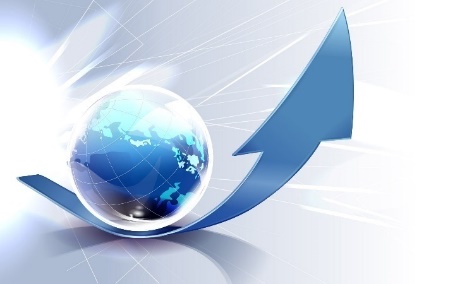         Düşünme, anlama ve sorun çözme yetkinliği gelişmiş, insanlığın ve demokrasinin temel değerlerini ve millî kültürü içselleştirmiş, iletişime ve paylaşıma açık, sanat becerisi gelişmiş, özgüveni ve sorumluluk bilinci yüksek, girişimci, yaratıcı, yenilikçi, sağlıklı ve mutlu bireylerin yetişmesine ortam ve imkân sağlamak.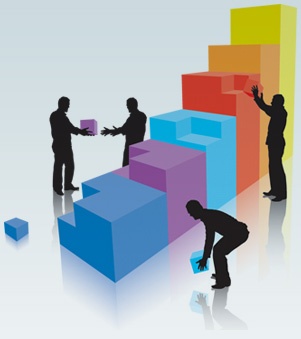 Atatürk ilke ve inkılâpları,Genellik eşitlik,Adalet,Süreklilik,LiyakatKültürel mirasa bağlı,Hayat boyu öğrenme,Fırsat ve imkân eşitliği Yaratıcılık ve yenilikçilik,Demokratik anlayış,Doğa ve çevreyi koruma,Katılımcılık ve paylaşımcılık,Bilimsellik,Sorumluluk.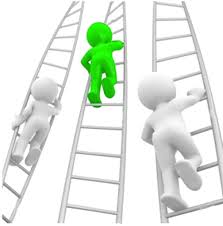 Performans GöstergeleriPerformans GöstergeleriPerformans GöstergeleriÖnceki YıllarÖnceki YıllarÖnceki YıllarHedeflerPerformans GöstergeleriPerformans GöstergeleriPerformans Göstergeleri2012201320142019Zorunlu eğitime başlamadan önce en az bir yıl okul öncesi eğitim almış öğrenci oranı (%)Zorunlu eğitime başlamadan önce en az bir yıl okul öncesi eğitim almış öğrenci oranı (%)Zorunlu eğitime başlamadan önce en az bir yıl okul öncesi eğitim almış öğrenci oranı (%)60,8765,3167,8390Okul öncesi eğitimde okullaşma (%)Okul öncesi eğitimde okullaşma (%)Net (4-5 yaş)16,2014,6020,4030Okul öncesi eğitimde okullaşma (%)Okul öncesi eğitimde okullaşma (%)Net (5 yaş)70,9972,6075,0095İlkokulda Net Okullaşma Oranı (%)İlkokulda Net Okullaşma Oranı (%)İlkokulda Net Okullaşma Oranı (%)100100100100Ortaokulda Net Okullaşma Oranı (%)Ortaokulda Net Okullaşma Oranı (%)Ortaokulda Net Okullaşma Oranı (%)100100100100Ortaöğretimde Net Okullaşma Oranı (%)Ortaöğretimde Net Okullaşma Oranı (%)Ortaöğretimde Net Okullaşma Oranı (%)889094100Hayat boyu öğrenmeye katılım oranı (%)Hayat boyu öğrenmeye katılım oranı (%)Hayat boyu öğrenmeye katılım oranı (%)2,12,52,83,6Okuma Yazma Bilmeyen Kişi Sayısı (6 Yaş Üzeri)Okuma Yazma Bilmeyen Kişi Sayısı (6 Yaş Üzeri)Okuma Yazma Bilmeyen Kişi Sayısı (6 Yaş Üzeri)--859650Okuma Yazma Durumu Bilinmeyen Kişi Sayısı (6 Yaş Üzeri)Okuma Yazma Durumu Bilinmeyen Kişi Sayısı (6 Yaş Üzeri)Okuma Yazma Durumu Bilinmeyen Kişi Sayısı (6 Yaş Üzeri)--254230Okuma Yazma Bilen Kişi Sayısı (6 Yaş Üzeri)Okuma Yazma Bilen Kişi Sayısı (6 Yaş Üzeri)Okuma Yazma Bilen Kişi Sayısı (6 Yaş Üzeri)--1804418150Okuma Yazma KurslarınaKatılan Kişi SayısıKatılan Kişi Sayısı908202215Okuma Yazma KurslarınaSertifika Alan Kişi SayısıSertifika Alan Kişi Sayısı863202215Okuma Yazma KurslarınaSertifika Alanlarının Oranı (%)Sertifika Alanlarının Oranı (%)95100100100HEM’lerde düzenlenenMesleki ve Teknik KurslaraKatılan Kişi SayısıKatılan Kişi Sayısı2763659831000HEM’lerde düzenlenenMesleki ve Teknik KurslaraSertifika Alan Kişi SayısıSertifika Alan Kişi Sayısı2043119011000HEM’lerde düzenlenenMesleki ve Teknik KurslaraSertifika Alanlarının Oranı (%)Sertifika Alanlarının Oranı (%)748592100HEM lerde düzenlenenGenel KurslaraKatılan Kişi SayısıKatılan Kişi Sayısı699926490530HEM lerde düzenlenenGenel KurslaraSertifika Alan Kişi SayısıSertifika Alan Kişi Sayısı396200206530HEM lerde düzenlenenGenel KurslaraSertifika Alanlarının Oranı (%)Sertifika Alanlarının Oranı (%)572242100Temel Eğitim Genel Müdürlüğüne Bağlı İlkokullarda devamsızlık oranı (10 gün ve üzeri) (%)Temel Eğitim Genel Müdürlüğüne Bağlı İlkokullarda devamsızlık oranı (10 gün ve üzeri) (%)Temel Eğitim Genel Müdürlüğüne Bağlı İlkokullarda devamsızlık oranı (10 gün ve üzeri) (%)1,991,020,840,70Temel Eğitim Genel Müdürlüğüne Bağlı Ortaokullarda devamsızlık oranı (10 gün ve üzeri) (%)Temel Eğitim Genel Müdürlüğüne Bağlı Ortaokullarda devamsızlık oranı (10 gün ve üzeri) (%)Temel Eğitim Genel Müdürlüğüne Bağlı Ortaokullarda devamsızlık oranı (10 gün ve üzeri) (%)1,992,131,751,65Din Öğretimi Genel Müdürlüğüne Bağlı Ortaokullarda devamsızlık oranı (10 gün ve üzeri) (%)Din Öğretimi Genel Müdürlüğüne Bağlı Ortaokullarda devamsızlık oranı (10 gün ve üzeri) (%)Din Öğretimi Genel Müdürlüğüne Bağlı Ortaokullarda devamsızlık oranı (10 gün ve üzeri) (%)---1Ortaöğretim Genel Müdürlüğüne Bağlı Okullarda devamsızlık oranı (10 gün ve üzeri) (%)Ortaöğretim Genel Müdürlüğüne Bağlı Okullarda devamsızlık oranı (10 gün ve üzeri) (%)Ortaöğretim Genel Müdürlüğüne Bağlı Okullarda devamsızlık oranı (10 gün ve üzeri) (%)30312010Mesleki ve Teknik Eğitim Genel Müdürlüğüne Bağlı Okullarda devamsızlık oranı (10 gün ve üzeri) (%)Mesleki ve Teknik Eğitim Genel Müdürlüğüne Bağlı Okullarda devamsızlık oranı (10 gün ve üzeri) (%)Mesleki ve Teknik Eğitim Genel Müdürlüğüne Bağlı Okullarda devamsızlık oranı (10 gün ve üzeri) (%)34322212Din Öğretimi Genel Müdürlüğüne Bağlı Liselerde devamsızlık oranı (10 gün ve üzeri) (%)Din Öğretimi Genel Müdürlüğüne Bağlı Liselerde devamsızlık oranı (10 gün ve üzeri) (%)Din Öğretimi Genel Müdürlüğüne Bağlı Liselerde devamsızlık oranı (10 gün ve üzeri) (%)33332113Örgün Ortaöğretimde okul terki oranıÖrgün Ortaöğretimde okul terki oranıÖrgün Ortaöğretimde okul terki oranı1,90,660,330,25Ortaöğretim Çağ Nüfusunda olup da Açık öğretime devam eden Öğrenci SayısıOrtaöğretim Çağ Nüfusunda olup da Açık öğretime devam eden Öğrenci SayısıOrtaöğretim Çağ Nüfusunda olup da Açık öğretime devam eden Öğrenci Sayısı--96106Örgün Öğretimden Açık Öğretime Kayıt olan Öğrenci SayısıÖrgün Öğretimden Açık Öğretime Kayıt olan Öğrenci SayısıÖrgün Öğretimden Açık Öğretime Kayıt olan Öğrenci Sayısı--2319